LỜI TỎ TÌNHTHÁNG 07-2024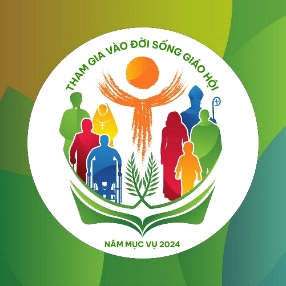 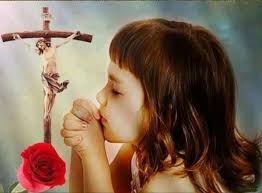 HƯỚNG TỚI MỘT HỘI THÁNH HIỆP HÀNH“Thúc đẩy sự tham gia vào đời sống Giáo Hội”(Trích Thư Chung HĐGM VN -2023)tháng 07-2024PM. CAO HUY HOÀNGMời nghe ở link:https://www.youtube.com/channel/UCZoH842rgvrgdUuoiXXdKfwhoặc vào Google, đánh chữ: Sống Theo Lời Chúa TVLỜI TỎ TÌNHTHÁNG 07-2024HƯỚNG TỚI MỘT HỘI THÁNH HIỆP HÀNH“Thúc đẩy sự tham gia vào đời sống Giáo Hội”(Trích Thư Chung HĐGM VN -2023)Xin chia sẻ với mọi người, món quà mà Chúa đã ban tặng cho tôi. Nguyện Lời Chúa thắp lên trong chúng ta ngọn lửa yêu nồng, để còn được sống những ngày bình yên hạnh phúc bên nhau trong cõi đời tạm này.Quý mếnPM. Cao Huy Hoàng30-06-2024 HỘI ĐỒNG GIÁM MỤC VIỆT NAM
THƯ MỤC VỤ GỬI CỘNG ĐỒNG DÂN CHÚA VỀ GIÁO HỘI THAM GIA Anh chị em thân mến,Chúng tôi, các giám mục tham dự Hội nghị thường niên kỳ II năm 2023 tại Trung tâm Mục vụ Tổng Giáo phận (TTMV TGP) Sài Gòn - Thành phố Hồ Chí Minh, xin gửi đến anh chị em lời chào thân ái và tình hiệp thông trong Chúa Kitô.Trong Thư Chung nhân dịp Đại hội Hội đồng Giám mục (HĐGM) năm 2022, chúng tôi đã đề nghị lộ trình mục vụ cho ba năm liên tiếp: Củng cố sự hiệp thông (2023); Thúc đẩy sự tham gia đời sống Giáo hội (2024) và Cùng nhau loan báo Tin Mừng (2025). Chúng tôi ghi nhận sự hưởng ứng nhiệt tình của mọi thành phần Dân Chúa để củng cố sự hiệp thông với Chúa, thể hiện qua việc học hỏi Lời Chúa và những chấn chỉnh kỷ luật Phụng vụ, nhất là Phụng vụ Thánh Thể; và củng cố tình hiệp thông huynh đệ, thể hiện qua đời sống hiệp nhất cộng đoàn và qua những hoạt động bác ái thiết thực. Qua thư này, chúng tôi đề nghị anh chị em tiếp tục sống tình hiệp thông, đồng thời mời gọi anh chị em thực hiện chương trình đã đề ra cho năm 2024 là Thúc đẩy sự tham gia đời sống Giáo hội.1 - Nền tảng của sự tham giaTham gia là một trong ba yếu tố căn bản của Giáo hội hiệp hành. Ở đó, mọi người đều bình đẳng, cộng tác tùy theo ơn gọi của mình và phục vụ lẫn nhau qua các ân huệ đã lãnh nhận từ Chúa Thánh Thần. Việc tham gia xây dựng Giáo hội là sứ mạng tự bản chất của người Kitô hữu. Qua Bí tích Thanh tẩy, chúng ta cùng chung một phẩm giá là con Thiên Chúa, thành viên của gia đình Giáo hội, anh chị em trong Đức Kitô, cùng tham dự vào chức năng tư tế, ngôn sứ và vương đế của Người. Tài liệu làm việc của Thượng HĐGM thế giới lần thứ XVI nêu rõ: “Bí tích Rửa tội tạo ra một sự đồng trách nhiệm thực sự giữa tất cả các phần tử của Giáo hội, được thể hiện qua sự tham gia của tất cả mọi người vào sứ vụ và qua việc xây dựng cộng đoàn Giáo hội tùy theo đặc sủng của mỗi người” (số 20).Đức Thánh Cha Phanxicô nhấn mạnh: “Tất cả những người đã được rửa tội đều được mời gọi tham gia vào đời sống và sứ vụ của Giáo hội. Nếu không có sự tham gia thực sự của Dân Chúa, nói về hiệp thông có nguy cơ chỉ còn là một ước vọng đạo đức… Trao quyền cho mọi người tham gia là một bổn phận thiết yếu của Giáo hội!” (Diễn từ khai mạc Thượng HĐGM thế giới XVI, ngày 09/10/2021).2 - Tầm quan trọng của sự tham giaNhư anh chị em đã biết, Giáo hội công giáo hoàn vũ đang cử hành Thượng HĐGM thế giới lần thứ XVI với chủ đề Hướng tới một Giáo hội hiệp hành: Hiệp thông, Tham gia và Sứ vụ. Trong tiến trình chuẩn bị Thượng Hội đồng, mọi thành phần Dân Chúa đều được mời gọi nói lên những ưu tư và kỳ vọng của mình. Hai giám mục Việt Nam được Đức Thánh Cha bổ nhiệm sẽ tham dự phiên họp Đại hội của Thượng Hội đồng tại Rôma vào tháng Mười năm nay. Các ngài đại diện cho Dân Chúa tại Việt Nam, đóng góp ý kiến trong tinh thần đồng trách nhiệm và hiệp thông sâu xa với Giáo hội hoàn vũ.Tại Việt Nam, do hoàn cảnh lịch sử, cùng với những khó khăn trong đời sống và cách hiểu giáo lý chưa đúng, một số giáo dân sống đức tin thụ động và dửng dưng với những hoạt động của cộng đoàn địa phương. Với họ, đời sống đức tin chỉ bao hàm trong việc tuân giữ ngày Chúa nhật. Do đó, thúc đẩy sự tham gia vào đời sống và sứ mạng của Giáo hội tại Việt Nam là một nhu cầu cấp thiết.3 - Những đề nghịMột cách cụ thể, chúng tôi muốn nhắn nhủ và mời gọi anh chị em nhiệt tình và chủ động tham gia xây dựng Giáo hội ngay chính nơi mình đang sống và làm việc.- Anh em linh mục hãy ý thức chức tư tế thừa tác mà mình được lãnh nhận là để phục vụ chức tư tế cộng đồng do Bí tích Rửa tội. Cả hai chức tư tế, theo cách thức riêng của mình, đều tham dự vào chức tư tế duy nhất của Đức Kitô. Do đó, các chủ chăn có chức thánh phải nhìn nhận và phát huy phẩm giá và trách nhiệm của giáo dân trong Giáo hội. Các ngài cần sẵn sàng lắng nghe ý kiến của họ, tín cẩn giao phó công tác để họ phục vụ Giáo hội, cho họ tự do và quyền hạn để hành động, hơn nữa, cũng nên khuyến khích và tạo điều kiện để họ đảm nhận những công việc do chính họ khởi xướng (x. LG 37).Các linh mục cần tổ chức những lớp đào tạo giáo dân, giúp họ hiểu đúng về vai trò, bổn phận, ơn gọi và sứ mạng của họ trong Giáo hội. Tại các giáo xứ, linh mục và tu sĩ không kiêm nhiệm hết mọi việc thay thế giáo dân, nhưng hướng dẫn và đồng hành để giúp họ chu toàn ba chức năng của Bí tích Thanh tẩy.- Anh chị em tu sĩ là những người đang sống theo ba lời khuyên Phúc âm, như dấu chỉ sự hiện diện của Nước Trời giữa trần gian, đồng thời dấn thân vào mọi môi trường của xã hội, như muối và ánh sáng giữa đời. Anh chị em hãy sống đúng và phát huy đặc sủng của mình, đồng thời cộng tác với các linh mục giáo phận, củng cố đời sống đức tin nơi các tín hữu và tích cực dấn thân trong những hoạt động bác ái và xã hội như chúng ta đang làm, góp phần làm toả sáng hình ảnh Đức Kitô trong xã hội hôm nay.- Anh chị em giáo dân hãy ý thức về sứ mạng và vai trò của mình trong Giáo hội. Nhờ phẩm giá chung do phép Rửa tội, anh chị em là những người đồng trách nhiệm với tất cả các linh mục và tu sĩ nam nữ, đối với sứ mệnh của Giáo hội. Anh chị em không những thuộc về Giáo hội mà là Giáo hội (x. Christifideles laici, số 9). Do đó, hãy nhiệt thành tham gia và cộng tác chặt chẽ với các linh mục để xây dựng Giáo hội và thực thi sứ mạng làm chứng cho Chúa ở giữa đời.Cách riêng, các thành viên Hội đồng Mục vụ giáo xứ, giáo lý viên, thừa tác viên ngoại thường của Bí tích Thánh Thể, những người đặc trách Phụng vụ, thành viên của các hiệp hội và hội đoàn, cần có đời sống nội tâm và học hỏi giáo huấn của Giáo hội để tham gia các sinh hoạt với tinh thần siêu nhiên, tích cực nhiệt thành mà vẫn luôn hiệp thông hài hòa với các linh mục, tu sĩ và cộng đoàn.Anh chị em thân mến,Di sản đức tin của hơn 400 năm loan báo Tin Mừng tại Việt Nam được trao phó cho chúng ta. Di sản ấy đã phải đánh đổi bằng lao nhọc của các bậc Tiền nhân và máu các Thánh tử đạo. Chúng ta có bổn phận gìn giữ và phát triển, để có thể chuyển tải di sản ấy cho các thế hệ tương lai. Xin anh chị em cùng với chúng tôi, theo bậc sống và khả năng Chúa ban, xây dựng một Giáo hội hiệp hành như chúng ta mong muốn.Năm 2023 này, Giáo hội công giáo Việt Nam kỷ niệm 35 năm các anh hùng tử đạo được phong hiển Thánh (1988-2023). Đây là dịp để chúng ta học hỏi về lịch sử loan báo Tin Mừng tại Việt Nam, về gương anh hùng của các bậc Tiền nhân, qua đó chúng ta dâng lời tạ ơn Chúa, nguyện bước tiếp thế hệ đi trước, viết lên những trang sử hào hùng của Giáo hội, dấn thân làm chứng cho Chúa và góp phần xây dựng Quê hương an bình, thịnh vượng.Nguyện xin Đức Trinh Nữ Maria, Thánh Cả Giuse, và các Thánh tử đạo Việt Nam cầu bầu cùng Chúa cho chúng ta. Chúc anh chị em luôn mạnh khoẻ, bình an và tràn đầy niềm vui trong ơn Chúa.TTMV TGP Sài Gòn - Tp. Hồ Chí Minh, ngày 22 tháng 9 năm 202301/7 THỨ HAI TUẦN 13 TNAm 2,6-10.13-16; Mt 8,18-22.Phúc Âm: Mt 8, 18-22"Con hãy theo Ta".Tin Mừng Chúa Giêsu Kitô theo Thánh Matthêu.Khi ấy, Chúa Giêsu thấy đám đông dân chúng vây quanh Người, thì Người ra lệnh sang qua bờ bên kia. Một luật sĩ đến thưa Người rằng: "Lạy Thầy, bất cứ Thầy đi đâu, con cũng xin theo Thầy". Chúa Giêsu trả lời: "Con chồn có hang, chim trời có tổ, Con Người không có chỗ gối đầu". Một môn đệ khác thưa Người rằng: "Thưa Thầy, xin cho phép con về chôn cất cha con trước đã". Chúa Giêsu trả lời: "Con hãy theo Ta, và hãy để kẻ chết chôn kẻ chết".Ðó là lời Chúa.SUY NIỆM VÀ CẦU NGUYỆNBUÔNG BỎ MỌI SỰ, ĐỂ YÊU CHÚA, YÊU NGƯỜI“Con Người không có chỗ gối đầu…”Hôm mừng sinh nhật 70, Ông Tư nói vui: Mình tạ ơn Chúa vì có tuổi bảy mươi, có già nua, có đau bệnh, có lơ ngơ lẩn thẩn, để ngộ ra rằng: Không có gì tồn tại. Vận mạng đời mình, mình cũng không giữ nổi, thì mơ chi mà nắm giữ được của cải, cơ ngơi, sự nghiệp trần gian này. Tạ ơn Chúa cho mình thêm một tuổi đời để chấn chỉnh lại những ước mơ, để hướng lòng trí đến sự sống đời sau và sự sống đời đời trong Nước Chúa”. Có bạn trẻ nghe vậy nói: “Già thì lo chuẩn bị từ biệt cõi đời này đi là vừa. Trẻ thì chưa cần phải vội!”. Một bạn trẻ khác nói: “Không phải vậy đâu! Ai cũng phải lo! Biết Chúa gọi lúc nào?!”Bạn trẻ trong Tin Mừng hôm nay đang làm kinh tế rất thành công, và anh ta quá nặng lòng với của cải vật chất, đến nổi không thể buông được để theo Chúa Giê-su mà cho đi tất cả vì yêu người, yêu đời. Quả thực, buông thì tiếc, mà dẫu có bo bo giữ của, thì của cũng chẳng còn. Có một cách giữ của giá trị nhất, đó là chia sẻ của cải mình cho người nghèo khổ. Bởi, cho đi thì không bao giờ mất, nhưng còn mãi, và còn tới đời sau! “Vì xưa Ta đói, các ngươi đã cho ăn. Vì xưa ta khát…”Tạ ơn Chúa, vì có nhiều người đang yêu Chúa, yêu người, và sẻ chia cho người nghèo khổ những gì mình đã đón nhận.Nhưng cũng còn người già lót tiền dưới lưng nằm cho ấm. Lại cũng còn người suốt ngày không nhớ tới Chúa, nhưng nhớ cả tiền lẻ, nhớ chuyện ăn gì, uống gì, chơi bời ở đâu.Có người nói: “Đừng để đồng tiền liền khúc ruột, bởi nếu để đồng tiền liền khúc ruột, thì khi cho đi, nó sẽ trở thành đồng tiền đứt ruột! Chỉ khi tách mình ra khỏi của cải vật chất, mới có thể để cho lòng mình thuộc về Chúa được. Ai cũng vậy!”Lạy Chúa, xin cho các gia đình buông bỏ lòng yêu sự thế gian để yêu Chúa, và sẻ chia niềm vui sự sống vì yêu người. Amen.02/7 THỨ BA TUẦN 13 TNAm 3,1-8;4,11-12; Mt 8,23-27.Phúc Âm: Mt 8, 23-27"Người chỗi dậy, truyền lệnh cho gió và biển, và biển yên lặng như tờ".Tin Mừng Chúa Giêsu Kitô theo Thánh Matthêu.Khi ấy, Chúa Giêsu xuống thuyền, có các môn đệ theo Người. Và đây biển động dữ dội, đến nỗi sóng phủ lên thuyền, thế mà Người vẫn ngủ. Các môn đệ lại gần đánh thức Người dậy mà rằng: "Lạy Thầy, xin cứu lấy chúng con kẻo chết mất!" Chúa phán: "Hỡi những kẻ yếu lòng tin! Sao các con nhát sợ?" Bấy giờ Người chỗi dậy, truyền lệnh cho gió và biển. Và biển yên lặng như tờ! Cho nên những người ấy kinh ngạc mà rằng: "Ông này là ai mà gió và biển đều vâng phục?"Ðó là lời Chúa.SUY NIỆM VÀ CẦU NGUYỆNVƯỢT QUA CƠN SÓNG DỮ “Người chỗi dậy, truyền lệnh cho gió và biển, và biển yên lặng như tờ”. Cuộc đời mỗi người như con thuyền trên biển sóng. Biền lúc nào cũng có sóng, lúc nhẹ nhàng êm ả hiền lành, nhưng cũng có lúc sóng dữ làm chao đảo, muốn nhận chìm cả thuyền. Cô Ba xóm Chùa than vãn: “Sóng ơi là sóng cả một đời em! Cơn sóng tình làm năm bảy năm vợ chồng em chảo đảo. Cơn sóng tiền, cơn sóng nợ nần chưa nguôi, thì cơn sóng nghiện ập đến làm thằng con trai em gục ngã! Chưa hết, bây giờ là cơn sóng ung thư! Ba mươi năm đời vợ chồng, ngày nào cũng có sóng và sóng dữ! Nếu không có ơn Chúa, vợ chồng em chẳng có cách nào để vượt qua! Em xin cảm ơn sóng, và tạ ơn Chúa!”. Vâng, người vượt qua những cơn sóng phải cảm nhận được sự hèn mọn của mình và ngộ ra bàn tay quyền năng kỳ diệu và lòng thương vô biên của Thiên Chúa. Biển đời luôn có sóng! Cuộc sống gia đình luôn chênh chao, bấp bênh! Hạnh phúc nào cũng phải được tôi luyện bằng sự gian khổ. Việc ấy không ngoài thánh ý Chúa. Phải tạ ơn Chúa vì chính những cơn sóng đời đã giúp cho mỗi người mỗi nhà nhận ra sự hèn mọn của mình, và đặt trọn niềm tin vào Thiên Chúa, đấng duy nhất có thể làm cho mỗi người, mỗi nhà kiên trì vượt sóng. Và bấy giờ, sự bình an trên biển đời chính là niềm tín thác tuyệt đối vào Chúa!Xin các gia đình nhớ cho: Chúa luôn hiện diện, đồng hành, can thiệp và giải cứu chúng ta khỏi sự dữ trên hành trình vượt biển trần. Xin đừng tưởng lầm Chúa không quan tâm, vắng bóng hay ngủ quên, nhưng luôn vững lòng tin, cậy, mến. Thiếu lòng Tin là điều đáng sợ. Bằng lòng theo sự dữ, nuông chiều điều bất chính, là đáng trách, vì tự mình đâm thủng con thuyền mình. Lạy Chúa, xin giúp các gia đình vượt qua sóng dữ nhờ tin cậy vào sức mạnh  quyền năng và tình thương của Chúa. Amen03/7 THÁNH TÔ-MA TÔNG ĐỒ, lễ kính. Ep 2,19-22; Ga 20,24-29.Phúc Âm: Ga 20, 24-29"Lạy Chúa con, lạy Thiên Chúa của con!"Tin Mừng Chúa Giêsu Kitô theo Thánh Gioan.Bấy giờ trong Mười Hai Tông đồ, có ông Tôma gọi là Ðiđy-mô, không ở cùng với các ông, khi Chúa Giêsu hiện đến. Các môn đệ khác đã nói với ông rằng: "Chúng tôi đã xem thấy Chúa". Nhưng ông đã nói với các ông kia rằng: "Nếu tôi không nhìn thấy vết đinh ở tay Người, nếu tôi không thọc ngón tay vào lỗ đinh, nếu tôi không thọc bàn tay vào cạnh sườn Người thì tôi không tin". Tám ngày sau, các môn đệ lại họp nhau trong nhà, và có Tôma ở với các ông. Trong khi các cửa vẫn đóng kín, Chúa Giêsu hiện đến đứng giữa mà phán: "Bình an cho các con". Ðoạn Người nói với Tôma: "Hãy xỏ ngón tay vào đây và hãy xem tay Thầy; hãy đưa bàn tay con ra và xỏ vào cạnh sườn Thầy; chớ cứng lòng, nhưng hãy tin". Tôma thưa rằng: "Lạy Chúa con, lạy Thiên Chúa của con!" Chúa Giêsu nói với ông: "Tôma, vì con đã thấy Thầy nên con đã tin. Phúc cho những ai đã không thấy mà tin".Ðó là lời Chúa.SUY NIỆM VÀ CẦU NGUYỆNHÃY XỎ NGÓN TAY CON VÀO ĐÂY “Lạy Chúa con, lạy Thiên Chúa của con!”  Chúa Giê-su Phục Sinh nói với Toma: “Hãy xỏ ngón tay con vào lỗ đinh. Hãy thọc bàn tay con vào vết đòng”… Chúa đang mời gọi các gia đình tin tưởng Thiên Chúa quyền năng nhưng giàu  lòng thương xót, và chạm đến lòng thương xót của Thiên Chúa được tỏ bày nơi những khổ đau, nơi thập giá, nơi những thương tích trên thân xác tâm hồn Chúa Giê-su. Đừng ngờ vực tình thương đã tỏ rõ, mà đánh mất ân sủng do tình thương ban tặng. Đừng vô cảm phụ bạc trước một tình yêu hiến dâng mạng sống mình cho người mình yêu được sống dồi dào. Chúa muốn các gia đình nhận ra, tri ân và chúc tụng Thiên Chúa như Toma rằng: “Lạy Chúa con, lạy Thiên Chúa của con!” Vâng! Trong đời, ai cũng có những nỗi đau tâm hồn, thể xác, ai cũng có những vết thương đôi khi đã trở thành vết sẹo. Nỗi đau và vết sẹo ấy, nếu vì yêu người, vì bổn phận gia đình và bổn phận thực thi lòng thương xót, sẽ trở thành dấu chứng của một tình yêu như Chúa Giê-su đã yêu. Quý giá lắm thay. Cũng trong đời, chung quanh ta có bao người đang bị đóng những cái đinh hàm oan, ác độc, bóc lột, phân biệt, khinh miệt, hoặc đang bị đâm thấu bởi chiếc lưỡi đòng ganh tỵ, hơn thua,  hận thù, bôi nhọ, thanh toán nhau vì danh lợi thú cho riêng mình, và còn bao mảnh đời kia bất hạnh vì đủ mọi nguyên nhân… Chúng ta có nhận ra đó là hiện thân của Đức Giê-su chịu đau khổ, và để lòng chia sẻ cảm thương người. “Hãy xỏ ngón tay con vào đây”! Chúa muốn chúng ta xoa dịu những nỗi đau của người nhà mình, và của mọi người. Sao vợ chồng không thể xoa dịu nỗi đau cho nhau, lại còn làm tổn thương nhau, lại còn để lại trong nhau bao thương tích, bao vết sẹo kỷ niệm đau buồn? Lạy Chúa, xin cho các gia đình luôn kết hiệp với Chúa,  để vừa đau khổ với Chúa, vừa xoa dịu nỗi đau cho đời. Amen.03/7 THỨ TƯ TUẦN 13 TN Am 5, 14-15. 21-24; Mt 8,28-34.Phúc Âm: Mt 8,28-34."Ông đến lúc này để hành hạ các quỷ".Bài trích Phúc Âm theo Thánh Matthêu.Khi ấy, Chúa Giêsu lên thuyền sang bờ bên kia, đến miền Giêrasa, thì gặp hai người bị quỷ ám từ các mồ mả đi ra, chúng hung dữ đến nỗi không ai dám qua đường ấy.Và chúng kêu lên rằng: "Lạy Ông Giêsu, Con Thiên Chúa, chúng tôi có can chi đến ông? Ông đến đây để hành hạ chúng tôi trước hạn định sao?"Cách đó không xa có một đàn heo lớn đang ăn.Các quỷ nài xin Người rằng: "Nếu ông đuổi chúng tôi ra khỏi đây, thì xin cho chúng tôi nhập vào đàn heo".Người bảo chúng rằng: "Cứ đi".Chúng liền ra khỏi đi nhập vào đàn heo.Tức thì cả đàn heo, từ bờ dốc thẳng, nhào xuống biển và chết chìm dưới nước.Các người chăn heo chạy trốn về thành, báo tin ấy và nói về các người bị quỷ ám. Thế là cả thành kéo ra đón Chúa Giêsu. Khi gặp Người, Họ xin Người rời khỏi vùng của họ.Ðó là Lời Chúa.SUY NIỆM VÀ CẦU NGUYỆNKHÁT KHAO SỰ SỐNG CỦA CHÚA “Họ xin Người rời khỏi làng của họ”  Quỷ khiếp sợ uy quyền của Chúa Giê-su, chúng xin Người cho chúng nhập vào đàn heo, và đàn heo lao đầu xuống biển. Hẳn là Chúa Giê-su biết rõ mưu toan của quỷ khi xin nhập vào đàn heo, nhưng Người vẫn cho phép, để Tin Mừng làm chứng cho thấy rằng: con người ta đang yêu quý của cải vật chất hơn là yêu quý Tin Mừng. Quả đúng vậy, cả làng Ghêrasa kéo ra xem Chúa Giê-su nhưng không tiếp đón Người vào làng mình, lại mời Người đi nơi khác, vì nghĩ rằng Người đã làm thiệt hại kinh tế của họ, vì tiếc rẻ đàn heo bị quỷ ám. Như thế đó, người ta quý chuộng đàn heo kia, hơn là sự hiện diện của Đức Giê-su và Tin Mừng của Người. Còn chúng ta? Có khác gì dân làng Ghêsara không? Có phải chúng ta cũng đã dành hết lòng trí, tâm tư, thời giờ cho việc kiếm tìm của cải vật chất và những thú vui ở đời này, đến nỗi không còn một mảy may để mà nhớ đến Chúa. Nếu có đến nhà thờ dâng lễ ngày Chúa Nhật, thì cũng chỉ là chiếu lệ. Vì thế, đến trễ, về sớm, phàn nàn cha này giảng dai, cha kia giảng dài, giảng dở, làm mất thời gian của chúng ta? Các ông có thể ngồi nhậu nhoẹt từ đầu hôm tới khuya, các bà có thể sửa một mái tóc vài ba tiếng, mà không hề thấy mất thời gian, nhưng chỉ dành cho Chúa một tiếng đồng hồ thôi, cũng đủ ngao ngán rồi. Rõ là lòng chúng ta yêu chuộng sự thế gian chóng vánh này nhiều hơn là yêu chuộng Thiên Chúa và cuộc sống vĩnh cửu. Vâng, quỷ đang ám chúng ta. Những con quỷ mang tên kinh tế vật chất và những thú vui đời này. Ước gì các gia đình hãy xin Chúa xua trừ con quỷ vật chất ra khỏi lòng mình, ra khỏi nhà mình, để lòng luôn khát khao Chúa, đón nhận Tin Mừng của Chúa, để yêu Chúa và yêu người. Lạy Chúa, xin chữa lành bệnh yêu chuộng thế gian trong các gia đình, để mọi nhà đều khát khao sự sống của Chúa. Amen.04/7 THỨ NĂM TUẦN 13 TNAm 7,10-17; Mt 9,1-8.Phúc Âm: Mt 9, 1-8"Họ tôn vinh Thiên Chúa đã ban cho loài người quyền năng như thế".Tin Mừng Chúa Giêsu Kitô theo Thánh Matthêu.Khi ấy, Chúa Giêsu xuống thuyền, vượt biển mà về thành của Người. Bấy giờ người ta đem đến cho Người một kẻ bất toại nằm trên giường. Thấy họ có lòng tin, Chúa Giêsu nói với người bất toại rằng: "Hỡi con, con hãy vững tin, tội con được tha rồi". Bấy giờ mấy luật sĩ nghĩ thầm rằng: "Ông này nói phạm thượng". Chúa Giêsu biết ý nghĩ của họ liền nói: "Tại sao các ngươi suy tưởng những sự xấu trong lòng? Bảo rằng "Tội con được tha rồi", hay nói "Hãy chỗi dậy mà đi", đàng nào dễ hơn? Nhưng (nói thế là) để các ngươi biết rằng trên đời này Con Người có quyền tha tội". Bấy giờ Người nói với người bất toại: "Con hãy chỗi dậy, vác giường mà về nhà con". Người ấy chỗi dậy và đi về nhà. Thấy vậy dân chúng sợ hãi và tôn vinh Thiên Chúa đã ban cho loài người quyền năng như thế.Ðó là lời Chúa.SUY NIỆM VÀ CẦU NGUYỆNXIN CHỮA LÀNH ĐỨC TIN BẤT TOẠI “Con Người có quyền tha tội”  Nhân chuyện chữa lành cho người bất toại, Chúa Giê-su nói cho mọi người biết rằng: “Con người có quyền tha tội”. Người nói như thế là vì: chỉ có Người biết rõ anh bất toại kia vừa bất toại phần xác, vừa bất toại phần hồn. Anh bất toại phần hồn vì anh chưa tin vào Thiên Chúa có thể chữa lành cho anh. Người ta khiêng anh đến với Chúa, chứ chẳng phải anh muốn, hay anh tin. Chúa biết rõ lòng tin bất toại ấy. Cái biết ấy là cái biết chỉ của Thiên Chúa. Cái quyền tha tội ấy cũng là cái đặc quyền của Thiên Chúa mà thôi. Không ai có thể. Bởi vậy, nhiều luật sĩ cho rằng người phạm thượng, bởi vì họ cũng hiểu quyền tha tội thuộc về Thiên Chúa nhưng họ vẫn chưa tin Đức Giê-su là Đấng Thiên Sai, là Con Thiên Chúa, là Đấng phải đến. Chúa muốn chứng tỏ cho họ tin. Còn họ thì ngược lại, không những không tin, lại còn phản đối, kết án Người.  Lời Chúa mời gọi các gia đình rà soát lại đức tin của mình. Có phải chúng ta đã tuyên xưng đức tin vào Thiên Chúa trong Đức Giê-su, nhưng lòng tin của chúng ta ra bất toại mà chúng ta không biết? Loại đức tin không có việc làm: tin Chúa mà không tôn vinh thờ phượng Chúa lại tôn vinh cái tôi, cái hiểu biết, cái tên tuổi của mình; tin Chúa mà không trông cậy vào sức Chúa, lại cậy dựa vào sức mạnh của mình, của đồng tiền, của vật chất; tin Chúa mà không yêu mến Chúa trên hết mọi sự, lại để lòng yêu chuộng sự thế gian quá lẽ; tin Chúa mà không thực thi đức bác ái như Chúa day… Đó là đức tin bất toại của các gia đình giữa xã hội vô thần duy vật hôm nay! Ước gì các gia đình xin Chúa tha thứ cho tội phạm đến điều răn thứ nhất: “thờ phượng và kính mến Người trên hết mọi sự”.  Lạy Chúa xin chữa lành đức tin bất loại của các gia đình, để mọi nhà hoàn toàn Tin Cậy Mến Chúa trên hết mọi sự. Amen.05/7 THỨ SÁU TUẦN 13 TNAm 8,4-6.9-12; Mt 9,9-13.Phúc Âm: Mt 9, 9-13"Người lành mạnh không cần đến thầy thuốc: Ta muốn lòng nhân từ, chớ không phải là hy lễ".Tin Mừng Chúa Giêsu Kitô theo Thánh Matthêu.Khi ấy, Chúa Giêsu đi ngang qua, thấy một người ngồi ở bàn thu thuế, tên là Matthêu. Người phán bảo ông: "Hãy theo Ta". Ông ấy đứng dậy đi theo Người. Và xảy ra là khi Người ngồi dùng bữa trong nhà, thì có nhiều người thu thuế và tội lỗi đến ngồi đồng bàn cùng Chúa Giêsu và các môn đệ của Người. Những người biệt phái thấy vậy, liền nói với các môn đệ Người rằng: "Tại sao Thầy các ông lại ăn uống với những người thu thuế và tội lỗi như thế?" Nghe vậy, Chúa Giêsu bảo rằng: "Người lành mạnh không cần đến thầy thuốc, nhưng là người đau yếu! Các ông hãy đi học xem lời này có ý nghĩa gì: "Ta muốn lòng nhân từ, chứ không phải là hy lễ". Vì Ta không đến để kêu gọi người công chính, nhưng kêu gọi người tội lỗi".Ðó là lời Chúa.SUY NIỆM VÀ CẦU NGUYỆNNGƯỜI TỘI LỖI CÓ TIN VUI  “Vì Ta không đến để kêu gọi người công chính, nhưng kêu gọi người tội lỗi’ Người tội lỗi có tin vui. Bởi Chúa Giê-su nói: “Ta không đến để kêu gọi người công chính, nhưng kêu gọi người tội lỗi”.  Tin vui đã sẵn. Lời kêu gọi đã vang lên. Điều quan trọng còn lại là liệu người tội lỗi có đáp lại lời mời gọi mà trở về đường công chính không. Ông Mat-thêu, người thu thuế, đại diện cho người tội lỗi trong mắt mọi người, đã đón nhận tin vui, đã đáp lại lời mời. Và bấy giờ, Tin Vui chính là việc Đức Giê-su thân hành đến tận nhà ông dùng bữa, không như một vị thượng khách, mà là như một bạn hữu chân tình. Tin vui chính là ông đã hân hoan theo Người, không chút tiếc nuối sự đời, hay do dự. Lời Chúa vẫn đang mồn một trong mỗi chúng ta, trong các gia đình, vẫn lay động tâm hồn, vẫn xoáy xoay trong tim óc, chỉ với một khát khao duy nhất là chúng ta hãy nhận ra chân giá trị của những thực tại trần gian chỉ là hư ảo, chóng vánh, hãy bỏ con đường mê muội phù vân, và hãy khát khao sự sống mới trong Đức Giê-su, sự sống vĩnh cửu. Thế nhưng, chúng ta đã đáp lại lời mời thế nào? Theo Chúa để có danh xưng là Ki-tô hữu Công Giáo hay đã thực sự sống Niềm Vui Tin Mừng?  Chúa muốn các gia đình phải biến đổi toàn diện con người cũ tội lỗi, bất chính, thành con người mới thiện hảo, công chính. Chúa muốn mỗi người, mỗi nhà đều mặc lấy cả con người của Chúa Giê-su, từ cái nghĩ suy, đến cái nhìn, cái nghe, cái nói, đến cái đối xử với mọi người.. hết thảy đều nên giống Chúa Giê-su.  Và nhất là, phải mặc lấy trái tim dễ cảm thông, mau chạnh lòng thương xót, sẵn sàng tha thứ, cho đi, sẻ chia, giúp đỡ mọi người, nhất là những ai thấp mọn, khốn cùng, tội lỗi. Lạy Chúa, xin giúp các gia đình sớm đổi mới con người bất chính, nên con người thiện hảo, nhờ thực thi Lời Chúa. Amen.06/7 THỨ BẢY TUẦN 13 TNAm 9,11-15; Mt 9,14-17.Phúc Âm: Mt 9, 14-17"Làm sao các phù rể có thể buồn rầu khi tân lang còn đang ở với họ".Tin Mừng Chúa Giêsu Kitô theo Thánh Matthêu.Khi ấy, [Chúa Giêsu sang miền Giêsarênô,] các môn đệ Gioan đến gặp Người mà hỏi: "Tại sao chúng tôi và những người biệt phái thì giữ chay, còn môn đệ của Ngài lại không?" Chúa Giêsu nói với họ rằng: "Làm sao các khách dự tiệc cưới có thể buồn rầu khi tân lang đang còn ở với họ? Rồi sẽ có ngày tân lang ra đi, bấy giờ họ mới giữ chay. Không ai lấy vải mới mà vá vào áo cũ, vì miếng vải mới làm áo dúm lại, và chỗ rách lại càng tệ hơn. Người ta cũng không đổ rượu mới vào bầu da cũ, chẳng vậy, bầu da vỡ, rượu đổ ra, và bầu da hư mất. Nhưng rượu mới thì đổ vào bầu da mới, và cả hai được nguyên vẹn".Ðó là lời Chúa.SUY NIỆM VÀ CẦU NGUYỆNSỐNG TRONG NIỀM VUI, VÀ SẺ CHIA NIỀM VUI “Rượu mới thì đổ vào bầu da mới”  Đón nhận Tin Mừng, là phải đổi mới con người, đổi mới tâm hồn theo tinh thần của Tin Mừng. Đón nhận Đức Giê-su thì phải đổi mới tâm tình, đổi mới cuộc sống theo khuôn mẫu của Đức Giê-su. Đó là khao khát chân thành của Chúa Giê-su dành cho mỗi chúng ta. Rượu mới không thể đổ vào bình cũ. Đã đón nhận Tin Mừng thì không thể sống trong u buồn, thất vọng theo kiểu: “Tin buồn từ ngày mẹ cho mang nặng kiếp người”; nhưng phải sống trong vui mừng, hy vọng và trở nên niềm vui cho đời! Những môn đệ của Gioan không đáng trách, vì họ chưa nhận ra Đức Giê-su là Đấng phải đến, chưa đón nhận tinh thần mới của Người. Người đáng trách là các gia đình chúng ta hôm nay, những người được diễm phúc đón nhận Tin Mừng, được nghe Lời Chúa trong các Thánh Lễ, trên không gian mạng, vậy mà, vẫn còn ì ạch trong cái cỗ máy của con người cũ: Ì ạch cái tôi ích kỷ, ì ạch cái tôi kiêu căng, ì ạch cái tôi tham lam phù vân hư ảo, ì ạch cái tôi chia rẻ, phân biệt, khinh miệt, vô cảm, vô tình…và nhất là ì ạch trong tâm trạng buồn bã, chán nản. Người sống trong niềm vui Tin Mừng, thì lúc nào cũng vui, đi đâu cũng vui, và hy sinh tất cả, để mang lại niềm vui cho đời. Cộng đoàn sống Tin Mừng là cộng đoàn yêu thương hiệp nhất, luôn thực thi điều công chính giữa một xã hội bất chính, luôn đối xử tốt với người luôn có ý xấu xa, luôn thứ tha cho người chấp nhất, luôn yêu thương cả kẻ nghịch thù!“Rượu mới phải đổ trong bầu da mới”. Tin Mừng của Chúa Giê-su không cho phép các gia đình sống trong tội lỗi, bất chính và buồn bã thất vọng, nhưng phải toả lan niềm vui, niềm hy vọng vào một cuộc sống mới an bình, hạnh phúc vĩnh cửu.  Lạy Chúa, xin cho các gia đình nghe và sống Lời Chúa, để được niềm vui quý giá, và sẻ chia niềm vui cho đời. A men. 07/7 CHÚA NHẬT 14 THƯỜNG NIÊN.Ed 2,2-5; 2Cr 12,7-10; Mc 6,1-6.Phúc Âm: Mc 6, 1-6"Không một tiên tri nào mà không bị khinh bỉ ở quê hương".Tin Mừng Chúa Giêsu Kitô theo Thánh Marcô.Khi ấy, Chúa Giêsu trở về quê nhà và các môn đệ cùng theo Người. Ðến ngày Sabbat, Người vào giảng trong hội đường, và nhiều thính giả sửng sốt về giáo lý của Người, nên nói rằng: "Bởi đâu ông này được như vậy? Sao ông được khôn ngoan như vậy? Bởi đâu tay Người làm được những sự lạ thể ấy? Ông này chẳng phải bác thợ mộc con bà Maria, anh em với Giacôbê, Giuse, Giuđa và Simon sao? Chị em ông không ở với chúng ta đây sao?" Và họ vấp phạm vì Người.Chúa Giêsu liền bảo họ: "Không một tiên tri nào mà không bị khinh bỉ ở quê hương, gia đình họ hàng mình". Ở đó Người không làm phép lạ nào được, ngoại trừ đặt tay chữa vài bệnh nhân, và Người ngạc nhiên vì họ cứng lòng tin. Người đi rảo qua các làng chung quanh mà giảng dạy.Ðó là lời Chúa.SUY NIỆM VÀ CẦU NGUYỆNNHẬN RA SỰ HIỆN DIỆN CỦA CHÚA “Không một tiên tri nào mà không bị khinh bỉ ở quê hương”  Chúa Giê-su trở về Nagiareth giảng dạy. Người quen biết ở xóm làng rất kinh ngạc về sự khôn ngoan thông thái của Người. Và xảy ra là, trong thâm tâm của họ có cuộc nội chiến ác liệt giữa cái thấy và cái tin. Thấy việc Chúa làm, mà không tin vào Thiên Chúa. Thấy Đức Giê-su con bà Maria, ông Giuse người làng mình, đã làm bao điều lạ lùng, nhưng “không lẽ ông ấy lại là Đấng phải đến!”. “Đấng phải đến lại đã đến trong một hoàn cảnh nghèo hèn tồi tệ như thế sao?” Và họ xem thường Người! Vâng! Chúa Giê-su là Con Thiên Chúa, đến trần gian để thực thi thánh ý Chúa Cha, mà còn bị người đời ganh ghét, từ chối, xem thường đến như thế đó, thì huống gì chúng ta. Vì thế, ước gì những gia đình nhiệt tình tham gia vào đời sống giáo hội, nhiệt tình tham gia vào sứ vụ của Chúa Giê-su, cũng hãy vui mừng đón nhận những tỵ hiềm, ganh ghét, bôi nhọ, xem thường! Bởi, ganh tỵ là con đẻ của lòng kiêu căng từ thời nguyên tổ. Thấy ai có tài, có sắc, có của cải danh vọng hơn mình, thì mình tìm cách bôi nhọ người, cố tình làm giảm thấp giá trị của người. Thấy ai hoạn nạn thì lại vui mừng nguyền rủa: Đáng kiếp!Căn bệnh này không miễn trừ ai. Ông Tư nói linh tinh với các con: “Học gì thì học, bằng cấp tới đâu đi nữa, mà không học thuộc bài “hiền lành khiêm nhượng của Chúa Giê-su”, thì cũng khó lòng mà tránh khỏi cái tội khinh thường người khác”. Cha sở chúc mừng Ông Năm vừa đạt giải nhất “Thơ Tin Mừng” trong cuộc thi Văn Học Đất Mới, có người xì xào: “Đêm nằm nghĩ mãi không ra, tại sao thằng ấy lại là nhà thơ”. Người khác nói: “Nghèo rớt mồng tơi mà bày đặt làm Thơ Tin Mừng!” Lạy Chúa, xin cho các gia đình nhận ra sự hiện diện của Chúa trong mọi người, nhất là trong những người bé nhỏ, nghèo hèn, nhưng luôn sống đơn sơ thật thà thực thi Lời Chúa dạy. Amen. CHÚA NHẬT 14 THƯỜNG NIÊN - NĂM BNgày 07, tháng Bảy, 2024Lời Chúa: (Ed 2,2-5; 2 Cr 12,7-10; Mc 6,1-6a)CHÚA GIÊ-SU BỊ TỪ CHỐI Ở QUÊ NHÀ MÌNHGiu-se Đào văn ĐịnhĐức Giê-su phán rằng: “Ngôn sứ có bị rẻ rúng, thì cũng chính ở quê hương mình, hay giữa đám bà con thân thuộc, và trong gia đình mình mà thôi” (Mc 6,4)Dẫn nhập Bài Tin Mừng hôm nay diễn tả điều mà nhiều người tin là khuôn mẫu điển hình trong sứ vụ của Đức Giê-su: “giảng dạy trong hội đường, theo sau là hành động chữa lành bệnh tật.” Tại quê hương Na-gia- rét của Ngài, mọi người ngạc nhiên trước sự khôn ngoan, việc làm và những gì họ nghe được, nhưng họ cũng không thể hiều được một người mà họ biết rõ lại có thể tác động đến họ một cách mạnh mẽ như vậy? Và cũng ngay sau đó, sự nghi ngờ nhanh chóng len lõi vào tâm hồn họ. Sự nghi ngờ dẫn đến sự từ chối Chúa Giê-su, vị Ngôn sứ được Chúa Cha sai đến với dân Chúa. I. SƠ NÉT VỀ MỐI LIÊN HỆ THÂN THUỘC CỦA CHÚA GIÊ-SU [1]Trình thuật Tin Mừng Thánh Mác-cô cho chúng ta biết một số chi tiết thú vị vể Chúa Giê-su và cuộc đời thủa ban đầu của Ngài. Người thân của Chúa Giê-su biết Ngài là một người thợ mộc. Có lẽ Ngài đã học nghề này từ Thánh Giu-se, cha nuôi của Ngài. Các thành viên trong gia đình cũng được nêu tên. Thánh Mác-cô mô tả Chúa Giê-su là con trai của Đức Ma-ri-a đây là một cách gọi khác thường. Vì những người con trưởng thành thường được xác định bằng tên của cha của mình, không rõ tại sao Mác-cô lại không đề cập về phong tục truyền thống này.Anh chị em của Chúa Giê-su thường được dùng để nói đến những người bà con họ hàng thân nhân trong gia tộc của Chúa Giê-su.II. CHÚA GIÊ-SU BỊ TỪ CHỐI Ở QUÊ HƯƠNG [2]Bài Tin Mừng Mác-cô còn mở ra một chủ đề khác: Chúa Giê-su là ai? Những người thân của Chúa ở Na-gia-rét có thể biết người thợ mộc, con trai của Đức Ma-ri-a, nhưng họ không biết Chúa Giê-su “Con Thiên Chúa”. Mác-cô đang báo trước việc Chúa Giê-su bị từ chối bởi chính dân tộc của Ngài, dân tộc Is-ra-el. Thánh Mác-cô cố gắng giải thích hoàn cảnh này cho cộng đồng mà Ngài đang rao giảng. Trong khi có nhiều tín hữu đầu tiên là người Do Thái, thì Ki-tô giáo vẫn tồn tại trong cộng đồng dân ngoại. Cộng đồng của Thánh Mác-cô chủ yếu là cộng đồng dân ngoại, những người có thể đã trải qua sự bắt bớ bách hại. Và Thánh Mác-cô cho thấy chính Chúa Giê-su cũng bị từ chối. Mác-cô có dụng ý an ủi và trấn an những tín hữu tiên khởi của mình. Thánh nhân cũng chuẩn bị cho chúng ta chấp nhận hậu quả có thể xảy ra cho những ai khi được gọi làm môn đệ Chúa Giê-su, chẳng hạn một nhà truyền giáo lưu động nghèo khổ, một giáo viên không được đào tạo chính thức hoặc không có bằng cấp, một người lao động bình thường và họ bị đánh giá là không đủ tư cách để rao truyền những hiểu biết sâu sắc về mặt tâm lình hoặc chân lý đức tin. Vì vậy sứ điệp Tin Mừng của Thánh Mác-cô hôm nay phản ảnh những tiếng nói chúng ta nghe thấy, và những tiếng nói chúng ta loại trừ. Tất cả mọi Ki-tô hữu là một chi thể trong nhiệm thể là gia đình Giáo Hội và trong thế giới chúng ta đang sống. Vậy liệu chúng ta có nghe thấy lời kêu gọi công lý của Thiên Chúa, sự hòa giải, sự trân trọng tiếng nói của những người nhỏ bé và bình thường không? Chúng ta có thể nghe thấy tiếng Chúa mời gọi chăm sóc người nghèo, khuyết tật, cô nhi quả phụ, người dân tộc thiểu số, và những người trong gia đình nhân loại từng bị cọi là không xứng đáng không? Chúng ta có nhận thức được điều gì ngăn cản chúng ta sống tình thần hiệp hành trân trọng và lắng nghe nhau: Đó có phải là chủ nghĩa giáo sỹ trị, mà Đức Thánh Cha Phan-xi-cô nhắc nhở mọi người Ki-tô hữu trong “Thư gửi dân Chúa”: “Linh mục, tu sĩ và giáo dân cần cảnh tỉnh bởi vì thái độ giáo sĩ trị dẫn đến việc giảm thiểu và hạ thấp ân sủng của bí tích Rửa tội mà Chúa Thánh Thần đã đặt vào con tim của người tín hữu. Thái độ giáo sĩ trị hạn chế những cố gắng và sáng kiến phong phú để mang Tin Mừng vào những lãnh vực khác nhau của xã hội, và khiến chúng ta tin rằng: chúng ta thuộc một tầng lớp cao cấp, có tất cả các câu trả lời cho mọi vấn đề. và không còn cần phải lắng nghe hoặc học hỏi nhau bất cứ điều gì. Và hậu quả sau cùng chủ nghĩa giáo sĩ trị làm sa đọa hàng giáo sĩ và giáo dân vì nó dập tắt ngọn lửa ngôn mà toàn thể Giáo Hội được mời gọi làm chứng và loan báo cho thế giới hôm nay.[Đức Thánh Cha Phan-xi-cô- Thư Gửi Dân Chúa.]III. TIẾNG KÊU GỌI BẢO VỆ NGÔI NHÀ CHUNG-TRÁI ĐẤT- THÔNG ĐIỆP LAUDATO SI CỦA ĐỨC THÁNH CHA PHAN-XI-CÔ [3] – CHƯA ĐƯỢC THẾ GIỚI QUAN TÂM ĐỦ.Và nhất là trong thời đại hôm nay, các cường quốc, những người lãnh đạo quốc gia, kinh tế gia và chính trị gia, và công ty công nghệ, các ngân hàng đầu tư quốc nội và quốc tế, họ có quan tâm đến điều gì đang xảy ra với ngôi nhà chung trái đất? Và họ có lắng nghe lời kêu gọi của Đức Thánh Cha Phan-xi-cô trong thông điệp “Laudato si” để đáp lại sứ mạng và bổn phận bảo vệ ngôi nhà chung trái đất, có hưởng ứng và đáp lại lời kêu cầu của trái đất, tiếng khóc than của người nghèo bởi sự thay đổi khí hậu, phá hủy sinh thái, nguồn nước bị ô nhiễm đưa đến việc làm suy giảm chất lượng sống và suy thoái của xã hội: bệnh tật phát sinh, trẻ em chết yểu, nhiều người nghèo phải di cư, nhiều loại động vật và thực vật bị tuyệt chủng, và nhất là” văn hóa vứt bỏ”, con người vất bỏ bất cứ thứ gì mà họ không thấy hữu ích, thậm chí ngay “vứt bỏ cả thai nhi”, và biến ngôi nhà chung trái đất giống như một bãi rác. Lời mời gọi của Đức Thánh Cha Phan-xi-cô, như tiếng kêu gọi yếu ớt và vô vọng, và đang bị đáp trả bằng sự chống đối và loại trừ, vì chạm đến quyền lợi khai thác nguồn tài nguyên thiên nhiên của những quốc gia, vì tổ chức kinh tế muốn độc tài chiếm giữ trái đất để độc quyền thống trị. Tương tự như Chúa Giê-su đã không làm được gì nơi quê quán của mình, Vai trò ngôn sứ và sứ điệp “Laudado si” của Đức Thánh Cha Phan-xi-cô bị lãnh đạo chính trị, kinh tế chưa quan tâm đủ, và những người vô trách nhiệm với ngôi nhà chung trái đất đánh giá tầm thường và coi rẻ rúng (Mc 6,4-6). Vì vậy, Tin Mừng Thánh Mác-cô hôm nay, tiên báo trước cho chúng ta số phận của người ngôn sứ, người tông đồ: “Môn đệ không trọng hơn Thầy, người ta đã bắt bớ Thầy, thì người ta cũng bắt bớ các con. “Thân phận của người sứ giả phải chấp nhận sự khinh miêt, chống đối, bắt bớ, và phải trải qua con đường thập giá để dẫn đến phục sinh. Đó là niềm xác tín và sức mạnh của người ngôn sứ để dấn thân thực hiện và hoàn tất sứ mạng loan báo Tin Mừng của mình với tình yêu.Lời nguyệnNguyện xin Chúa ban ân sủng của Chúa Thánh Thần cho chúng con trở nên một ngôn sứ can đảm, trung thành phục vụ Giáo Hội và tất cả mọi người trong môi trường gia đình, đoàn thể, cộng đồng giáo xứ, giáo phận và xã hội mà chúng con đang sống và hiện diện hôm nay.Lạy Chúa, chúng con cũng không hơn gì người làng Na-za-ret, Xin cho chúng  con ra khỏi cái nhìn chủ quan, nông cạn, và tục hóa về mầu nhiệm cuộc đời của Chúa và giúp chúng con nhận ra Chúa là Đấng Thiên Sai, là Con Thiên Chúa. Xin cho chúng con hiểu biết sâu xa hơn về  mầu nhiệm tha nhân, để có một cái nhìn mới về những người thân quen mà chúng con gặp gỡ mỗi ngày, là biết trân trọng chỗ đứng, ơn gọi và sứ mệnh của họ trong chương trình cứu độ của Thiên Chúa. AmenTham Khảo[1] Sunday Missal (2023-2024)- 14th Sunday in Ordinary Time- Can We hear God’s call? Page 434.[2] Loyola Press- 14 Sunday in Ordinary Time – Jesus is rejected in his hometown.[3] Laudato Si Forum- Keynote Address: Louis Antonio G. Cardinal Tagle.08/7 THỨ HAI TUẦN 14 TNHs 2,16.17b-18.21-22; Mt 9,18-26.Phúc Âm: Mt 9, 18-26"Con gái tôi vừa mới chết, nhưng xin Ngài đến, nó sẽ sống lại".Tin Mừng Chúa Giêsu Kitô theo Thánh Matthêu.Khi ấy, Chúa Giêsu đang nói, thì có một vị kỳ mục kia đến lạy Người mà thưa rằng: "Lạy Ngài, con gái tôi vừa mới chết, nhưng xin Ngài đến đặt tay trên nó, thì nó sẽ sống lại". Chúa Giêsu chỗi dậy, và cùng với các môn đệ, đi theo ông ấy. Và này có người đàn bà bị bệnh loạn huyết đã mười hai năm, tiến lại đàng sau Người và chạm đến gấu áo Người. Vì bà nghĩ thầm rằng: Nếu tôi được chạm đến áo Người thôi, thì tôi sẽ được khỏi. Chúa Giêsu ngoảnh lại, trông thấy bà ta, liền phán rằng: "Này con, hãy vững lòng. Ðức tin của con đã cứu thoát con". Và người đàn bà được khỏi bệnh.Khi Chúa Giêsu đến nhà vị kỳ mục, và thấy những người thổi kèn và đám đông đang xôn xao, thì bảo rằng: "Các ngươi hãy lui ra, con bé không có chết đâu, nó ngủ đó thôi". Họ liền nhạo cười Người. Và khi đã xua đám đông ra ngoài, Người vào cầm tay đứa bé và nó liền chỗi dậy. Tin này đồn đi khắp cả miền ấy.Ðó là lời Chúa.SUY NIỆM VÀ CẦU NGUYỆNĐÓN NHẬN VÀ SẺ CHIA LÒNG THƯƠNG XÓT “Ðức tin của con đã cứu thoát con”  Người đau khổ phần xác, phần hồn là địa chỉ mà Chúa Giê-su tìm đến. Người mong ai đau khổ hãy tin tưởng vào Người.Tin mừng hôm nay kể lại việc Người chữa lành cho một bà loạn huyết, nhờ một cái khẽ chạm vào gấu áo Người; và làm cho bé gái của người kỳ mục đã chết rồi, được sống lại. Cả hai trường hợp đều đặt niềm tin tưởng vào Chúa Giê-su.  Một trái tim vô cảm, lạnh lùng, chai đá, một cõi lòng ích kỷ, kiêu căng, thì không bao giờ có được ước muốn cứu người. Vì thế, ước muốn “cứu người” của Chúa Giê-su bắt đầu từ trái tim giàu xót thương của Thiên Chúa, trong Người Con yêu, rất hiền lành, rất khiêm nhượng, rất vâng phục thừa hành ước muốn của Chúa Cha. Lòng xót thương bất chấp mọi đối kháng, mọi sỉ nhục, mọi rào cản, là bài học xót thương cho các gia đình. Giữa những nhạo cười, chê bai, bôi nhọ, chống đối của những người tự cho mình là thông luật, là hiểu biết về Thiên Chúa, Chúa Giê-su vẫn thi thố lòng xót thương chân thành. Cách hành xử của con người thời nay có vẻ cũng thế: Mình đã không làm việc lành phúc đức cho ai, mà hễ thấy ai làm các việc lành phúc đức cho người, thì mình lại cản trở hoặc bôi nhọ. Tại sao vợ chồng không ủng hộ cho nhau thi thố lòng thương xót, lại còn cản trở nhau? Tại sao cha mẹ không khích lệ con cái sẻ chia, cứu giúp những người khốn khó? Tại sao các cộng đoàn không thể giúp nhau xóa đi lòng ích kỷ, và thi thố lòng xót thương theo tinh thần của Tin Mừng? Tại sao vẫn còn người đau khổ phần xác phần hồn, vẫn còn người bị bỏ rơi, cô độc ngay trong chính căn nhà của mình? Chúa muốn tất cả các gia đình hãy mở rộng trái tim và nối dài bàn tay thương xót của Người. Lạy Chúa, xin cho các gia đình tin tưởng đến với Chúa xót thương, và sẻ chia lòng xót thương của Chúa cho người. Amen. 09/7 THỨ BA TUẦN 14 TNHs 8,4-7.11-13; Mt 9,32-38.          Phúc Âm: Mt 9, 32-38"Lúa chín đầy đồng mà thợ gặt thì ít".Tin Mừng Chúa Giêsu Kitô theo Thánh Matthêu.Khi ấy, người ta đem đến Chúa Giêsu một người câm bị quỷ ám. Khi đã trừ quỷ, thì người câm nói được, đám đông dân chúng kinh ngạc và nói rằng: "Chưa bao giờ thấy xảy ra như vậy trong dân Israel". Nhưng các người biệt phái nói rằng: "Ông ta đã nhờ tướng quỷ mà trừ quỷ".Và Chúa Giêsu đi rảo khắp các thành phố làng mạc, dạy dỗ trong các hội đường, rao giảng Tin Mừng Nước Trời, và chữa lành mọi bệnh hoạn tật nguyền. Thấy đoàn lũ dân chúng, Người động lòng xót thương họ, vì họ tất tưởi bơ vơ như những con chiên không có người chăn. Người liền bảo môn đệ rằng: "Lúa chín đầy đồng, mà thợ gặt thì ít. Các con hãy xin chủ ruộng sai thợ đi gặt lúa".Ðó là lời Chúa.SUY NIỆM VÀ CẦU NGUYỆNLÚA CHÍN ĐẦY ĐỒNG MÀ THIẾU THỢ GẶT “Lúa chín đầy đồng mà thợ gặt thì ít”  Chúa Giê-su chữa lành nhiều người, và nhìn thấy dân chúng mà động lòng thương vì họ như đoàn chiên không người chăn dẫn, chăm sóc.  Người bảo các môn đệ: “Lúa chín đầy đồng, mà thợ gặt thì ít. Các con hãy xin chủ ruộng sai thợ đi gặt lúa”. Thánh Thần Thiên Chúa đã gieo trong lòng người, những hạt giống khát khao cứu rỗi, khát khao chân lý, khát khao được xót thương. Nay đã đến hồi chín rộ. Chúa Giê-su mời gọi chúng ta hãy xin Thiên Chúa sai thợ gặt đến, là xin Chúa sai người trao ban Tin Mừng Cứu Rỗi, trao ban chân lý, và thi thố tình thương của Thiên Chúa cho thoả lòng khát khao của mọi người!Lúa đang chín đầy đồng trong thế giới chúng ta hôm nay: chín vàng lòng khát khao hòa bình trong những quốc gia đang chịu chiến tranh loạn lạc; chín vàng lòng khát khao tự do trong những chế độ độc tài áp bức; chín vàng lòng khát khao no ấm mạnh khỏe nơi những nước nghèo nàn lạc hậu… Và không ở đâu xa, lúa đang chín vàng và đầy đồng chung quanh các gia đình, nơi người đau khổ, bần cùng, bệnh tật; nơi những con người sống chân chính lương thiện, mà ta gọi là người lương.Ước gì các gia đình hãy cầu xin Chúa cho nhà mình được ơn  làm thợ gặt, là mang Tin Mừng đến cho họ, để họ tin cậy mến Chúa và sống vui hạnh phúc trong gia đình của Chúa. “Lúa chín đầy đồng mà thiếu thợ gặt”, thiếu thợ gặt có đức tin, có chân lý sống động ngay trong cuộc sống, có trái tim đầy ắp lòng xót thương để biết chạnh lòng và ban phát lòng thương như một phản xạ tự động. Vâng! Người thợ gặt không chỉ cộng tác với Đức Giê-su để bước vào đồng lúa chín, mà còn phải mặc lấy lòng thương xót của Chúa Giê-su, để đến với mọi người.  Lạy Chúa Giê-su, xin tình yêu Chúa thôi thúc các gia đình biết chạnh lòng và sẻ chia tình yêu cho mọi người. Amen.10/7 THỨ TƯ TUẦN 14 TNHs 10,1-3.7-8.12; Mt 10,1-7.Phúc Âm: Mt 10, 1-7"Các con hãy đến cùng chiên lạc nhà Israel".Tin Mừng Chúa Giêsu Kitô theo Thánh Matthêu.Khi ấy, Chúa Giêsu gọi mười hai môn đệ Người lại, và ban cho các ông quyền hành trên các thần ô uế để các ông xua đuổi chúng và chữa lành mọi bệnh hoạn, tật nguyền.Ðây là tên của mười hai Tông đồ: Trước hết là Simon cũng gọi là Phêrô, rồi đến Anrê em của ông, Giacôbê con ông Giêbêđê và Gioan em của ông, Philipphê và Bartôlômêô, Tôma và Matthêu người thu thế, Giacôbê con ông Alphê và Tađêô, Simon nhiệt tâm và Giuđa Iscariô là kẻ nộp Người.Chúa Giêsu đã sai mười hai vị này đi và truyền rằng: "Các con đừng đi về phía các dân ngoại và đừng vào thành của người Samaria. Tốt hơn, các con hãy đến cùng các chiên lạc nhà Israel. Các con hãy đi rao giảng rằng: 'Nước Trời đã gần đến'".Ðó là lời Chúa.SUY NIỆM VÀ CẦU NGUYỆNSỐNG TIN MỪNG TRONG GIA ĐÌNH MÌNH“Các con hãy đến cùng chiên lạc nhà Israel”  Chúa Giê-su sai 12 môn đệ ra đi loan báo Tin Mừng cứu độ để mọi người được vinh dự trở nên công dân Nước Thiên Chúa. Các ông được Chúa Giê-su thông chia quyền hành thần linh của Người, để có thể chu toàn sứ vụ đặc biệt này. Và Người căn dặn: “trước tiên hãy đến cùng các chiên lạc nhà Israel”. Thiên Chúa luôn ưu ái dân riêng của Người, nhưng dân riêng thì vẫn chai lì, không muốn nhận hồng ân cứu rỗi từ Đấng Cứu Thế xuất thân từ nhà mình, đến trong nhà mình, chung sống quá đỗi bình thường như mình. Chúa Giê-su vẫn kiên trì và Người muốn các môn đệ kiên trì tìm đến những con chiên lạc này. Sứ vụ truyền giáo là sứ vụ của mỗi người, mỗi nhà chúng ta. Và lời căn dặn của Chúa Giê-su cũng là lời căn dặn chúng ta. Ước gì mỗi người phải bắt đầu sứ vụ truyền giáo ngay từ trong nhà mình, ngay từ làng xóm láng giềng gần gũi với mình. Sống Tin Mừng trong gia đình, trở nên một gia đình của Tin Mừng, gia đình tràn đầy niềm vui và hạnh phúc, ấy hẳn là lời rao giảng hiệu quả … hơn là chuyện làm ông kia, bà nọ mà gia đình cứ xào xáo, bất an, chẳng thấy niềm vui của Tin Mừng.Nhà ông Hội Đồng, nhà cô ca trưởng, nhà bà Giáo Họ sống chung giữa những nhà người lương, mà cứ để cho nhà người lương phải than phiền: “Họ cãi nhau lớn tiếng cả đêm, họ nói xấu nhau cả ngày, họ dựng chuyện bôi nhọ nhau, chẳng thấy vợ chồng họ có được phút nào an bình yên ắng”. Thật đáng tiếc!Ước gì các gia đình sống Tin Mừng ngay trong nhà mình trước tiên, con chiên lạc của nhà mình đang ở trong nhà mình. Con chiên lạc vì không nghe và sống Lời Chúa. Con chiên lạc vì tự tách mình ra, hay bị loại ra khỏi tình thương của nhau. Lạy Chúa, xin cho các gia đình sống Tin Mừng, để trở nên Lời loan báo Nước Thiên Chúa cách sống động. Amen.11/7 THỨ NĂM TUẦN 14 TNHs 11,1.3-4.5c.8ac-9; Mt 10,6-15.Phúc Âm: Mt 10, 7-15"Các con đã lãnh nhận nhưng không, thì hãy cho nhưng không".Tin Mừng Chúa Giêsu Kitô theo Thánh Matthêu.Khi ấy, Chúa Giêsu phán cùng các Tông đồ rằng: "Các con hãy đi rao giảng rằng "Nước Trời đã gần đến". Hãy chữa những bệnh nhân, hãy làm cho kẻ chết sống lại, hãy làm cho những kẻ phong cùi được sạch và hãy trừ quỷ. Các con đã lãnh nhận nhưng không thì hãy cho nhưng không. Các con chớ mang vàng bạc, tiền nong trong đai lưng, chớ mang bị đi đường, chớ đem theo hai áo choàng, chớ mang giày dép và gậy gộc, vì thợ thì đáng được nuôi ăn."Khi các con vào thành hay làng nào, hãy hỏi ở đó ai là người xứng đáng, thì ở lại đó cho tới lúc ra đi. Khi vào nhà nào, các con hãy chào rằng: "Bình an cho nhà này". Nếu nhà ấy xứng đáng thì sự bình an của các con sẽ đến với nhà ấy. Nhưng nếu ai không tiếp rước các con và không nghe lời các con, thì hãy ra khỏi nhà hay thành ấy và giũ bụi chân các con lại. Thật, Thầy bảo các con: Trong ngày phán xét, đất Sôđôma và Gômôra sẽ được xét xử khoan dung hơn thành ấy".Ðó là lời Chúa.SUY NIỆM VÀ CẦU NGUYỆNNHẬN MIỄN PHÍ, CHO ĐI CÁCH VÔ VỊ LỢI“Các con đã lãnh nhận nhưng không, thì hãy cho nhưng không”  Tin Mừng Nước Trời là quà tặng miễn phí của Thiên Chúa dành cho chúng ta. Đức tin không phải là khả năng của lý trí. Đức tin của chúng ta cũng không phải mua bằng tiền bạc. Đức tin là một ân huệ được ban tặng để trao tặng lại cho người khác. Vì thế, Chúa Giê-su chỉ thị cho các môn đệ Người khi đi rao giảng Tin Mừng, cần có một tâm hồn thanh thoát, không bận vướng chuyện phương tiện, vật chất, cho mình, cũng không được đòi hỏi sự đáp trả thù lao nơi người nhận lãnh. Tinh thần khó nghèo là tinh thần của Đức Giê-su, Con Thiên Chúa. Người mang Tin Mừng đến trong trần gian, nhưng trong thân phận một bé thơ nằm trong nôi rơm hèn, và thân phận một con người chịu chết trần trụi trên thập giá. Tinh thần nghèo khó của Đức Giê-su còn lạ lùng đến nổi từ bỏ tất cả ý riêng của mình, để tuân phục thánh ý Chúa Cha, trong mọi sự, mọi lúc, mọi nơi vì Tin Cậy Mến hoàn toàn vào Chúa Cha.  Mỗi người, mỗi nhà cũng phải thi hành sứ vụ truyền giáo trong tinh thần nghèo khó như thế. Đành rằng, cần phải có tiền bạc để có chi phí cho các công việc, nhưng kinh nghiệm cho thấy: ai quá nặng chuyện tiền bạc như phương tiện cần có trước, mới thi hành việc truyền giáo sau, thì hầu như không làm được chuyện gì cho nên chuyện. Ngược lại, còn hư đi vì phải làm tôi tớ cho tiền bạc: không chỉ hư một con người vì lòng tham lam của cải thế gian, mà còn hư luôn cả việc truyền giáo. Tất cả là hồng ân, là quà tặng miễn phí. Nhận miễn phí, thì cho đi cách vô vị lợi. Chỉ cần lợi dụng danh Chúa mà tô vẻ tên tuổi tìm chút hư danh, tư lợi… đã là buôn thần bán thánh rồi.  Lạy Chúa, xin cho các gia đình Sống Tin Mừng và Loan Báo Tin Mừng với tinh thần khó nghèo, tin yêu và tín thác. Amen.12/7 THỨ SÁU TUẦN 14 TNHs 14,2-10; Mt 10,16-23.Phúc Âm: Mt 10, 16-23"Không phải chính các con nói, nhưng là Thánh Thần của Cha các con".Tin Mừng Chúa Giêsu Kitô theo Thánh Matthêu.Khi ấy, Chúa Giêsu phán cùng các Tông đồ rằng: "Này, Thầy sai các con đi như những con chiên ở giữa sói rừng. Vậy các con hãy ở khôn ngoan như con rắn và đơn sơ như bồ câu. Các con hãy coi chừng người đời, vì họ sẽ nộp các con cho công nghị, và sẽ đánh đập các con nơi hội đường của họ. Các con sẽ bị điệu đến nhà cầm quyền và vua chúa vì Thầy, để làm chứng cho họ và cho dân ngoại được biết. Nhưng khi người ta bắt nộp các con, thì các con đừng lo nghĩ phải nói thế nào và nói gì? Vì trong giờ ấy sẽ cho các con biết phải nói gì; vì chưng, không phải chính các con nói, nhưng là Thánh Thần của Cha các con nói trong các con."Anh sẽ đem nộp giết em, cha sẽ nộp con, con cái sẽ chống lại với cha mẹ và làm cho cha mẹ phải chết. Vì danh Thầy, các con sẽ bị mọi người ghen ghét, nhưng ai bền đỗ đến cùng, kẻ ấy sẽ được cứu độ. Khi người ta bắt bớ các con trong thành này, thì hãy trốn sang thành khác. Thầy bảo thật các con: Các con sẽ không đi khắp hết các thành Israel trước khi Con Người đến".Ðó là lời Chúa.SUY NIỆM VÀ CẦU NGUYỆNXÁC TÍN LUÔN CÓ CHÚA THÁNH THẦN PHÙ TRỢ “Không phải chính các con nói, nhưng là Thánh Thần của Cha các con”.  Tiếp tục chỉ thị về sứ vụ Loan Báo Tin Mừng, Chúa Giê-su báo trước cho các môn đệ biết về những thách đố lớn lao trong khi thi hành sứ vụ. Thách đố lớn lao là sự chống đối, ganh ghét, bức bách, bỏ vạ cáo gian, tù tội, đánh đập và cả giết chết. Không chỉ người ngoài, mà có khi ngay cả những người thân thích trong gia đình, trong họ tộc, trong làng xóm, và cả những người cùng chí hướng, đồng sứ vụ, vẫn không đồng tình, nhưng  lại phản đối chúng ta, tố cáo chúng ta đến mức làm cho chúng ta nản chí… Sứ mệnh cũng là số mệnh thật hẩm hiu. Đó là điều chắc chắn phải xảy đến trong khi thi hành sứ vụ. Nhưng Chúa Giê-su bảo: đừng lo nghĩ phải nói thế nào và nói gì? Vì trong giờ ấy sẽ cho các con biết phải nói gì; vì chưng, không phải chính các con nói, nhưng là Thánh Thần của Cha các con nói trong các con. Chúa Thánh Thần Phù Trợ chúng ta trên mọi bước đường. Đó phải là xác tín vững chắc của mỗi chúng ta.  Không sợ việc chúng ta phải nói gì, làm gì.. Nhưng, điều đáng sợ nhất là chúng ta không đủ lòng yêu mến Chúa Giê-su, không quý chuộng sứ vụ, và không đủ tin vào quyền phép của Chúa Thánh Thần. Lời Chúa nói lên một sự thật bi đát và phủ phàng của sứ vụ Loan Báo Tin Mừng, nhưng không có ý làm cho các gia đình từ chối sứ vụ. Sự thật ấy mời gọi chúng ta gắn bó mật thiết với Chúa Giê-su, chấp nhận khổ đau hiệp với đau khổ của Chúa Giê-su, và tin tưởng tuyệt đối vào Chúa Thánh Thần phù trợ. Khi đã yêu Chúa Giê-su, và sống yêu như Người đã yêu, thì cả sự chết cũng không đáng sợ, huống chi là bức bách khó  nguy. Chúa Thánh Thần luôn là sức mạnh của tình yêu chiến thắng. Lạy Chúa, xin cho các gia đình vui mừng xác tín có Chúa Thánh Thần hướng dẫn, phù trợ việc sống Tin Mừng.  A men.13/7 THỨ BẢY TUẦN 14 TNIs 6,1-8; Mt 10,24-33.Phúc Âm: Mt 10, 24-33"Các con đừng sợ những kẻ giết được thân xác".Tin Mừng Chúa Giêsu Kitô theo Thánh Matthêu.Khi ấy, Chúa Giêsu phán cùng các môn đệ rằng: "Môn đệ không hơn thầy, và tôi tớ không hơn chủ mình. Môn đệ được bằng thầy, tôi tớ được bằng chủ mình thì đã là khá rồi. Nếu họ đã gọi chủ nhà là Bêelgiêbul thì huống hồ là người nhà của Ngài. Vậy các con đừng sợ những người đó, vì không có gì che giấu mà không bị thố lộ; và không có gì kín nhiệm mà không hề hay biết. Ðiều Thầy nói với các con trong bóng tối, hãy nói nơi ánh sáng; và điều các con nghe rỉ tai, hãy rao giảng trên mái nhà."Các con đừng sợ kẻ giết được thân xác, nhưng không thể giết được linh hồn. Các con hãy sợ Ðấng có thể ném cả xác lẫn hồn xuống địa ngục. Nào người ta không bán hai chim sẻ với một đồng tiền đó sao? Thế mà không con nào rơi xuống đất mà Cha các con không biết đến. Phần các con, tóc trên đầu các con đã được đếm cả rồi. Vậy các con đừng sợ: các con còn đáng giá hơn chim sẻ bội phần."Vậy ai tuyên xưng Thầy trước mặt người đời, thì Thầy sẽ tuyên xưng nó trước mặt Cha Thầy là Ðấng ngự trên trời. Còn ai chối Thầy trước mặt người đời, thì Thầy sẽ chối nó trước mặt Cha Thầy là Ðấng ngự trên trời".Ðó là lời Chúa.SUY NIỆM VÀ CẦU NGUYỆNANH DŨNG, KIÊN TRÌ SỐNG THÁNH “Các con đừng sợ những kẻ giết được thân xác” Lời Chúa chân thật, công minh, chỉ ra cho con người cách sống tốt lành, để có được bình an thật, hạnh phúc thật. Thế nhưng, con người vẫn cứ muốn đi tìm cái bình an ảo, cái hạnh phúc ảo ở đời này. Vì thế, họ chẳng tha thiết gì với việc nghe và sống theo Lời Chúa dạy. Thảo nào, có nhiều người không muốn nhận bất kỳ bài suy niệm Lời Chúa nào gửi đến cho họ. Có người đã thẳng thắn trả lời tin nhắn: “Xin đừng gửi cho tôi nữa”. Có người khác vẫn nhận bài, nhưng chỉ cho vào đó một like, rồi xoá bài suy niệm đi cho đỡ chật điện thoại, chứ không mở ra mà nghe. Thì ra, họ vẫn cho là Lời Chúa chẳng ích lợi gì cho họ, đôi khi còn cản trở việc họ sống trong bình an ảo, hạnh phúc ảo. Số phận Lời Chúa vẫn hẩm hiu như vậy đó! Và số phận của người loan báo Lời Chúa cũng đau đớn xót xa biết chừng nào! Người loan báo Lời Chúa đã không được mọi người đồng tình ủng hộ, lại còn bị phê phán, ganh ghét, lên án, loại trừ.  Ông Tư hay nói linh tinh: “Kinh mười bốn mối thương người dạy: “Lấy lời lành mà khuyên người, mở dạy kẻ mê muội”, nhưng không dễ chút nào đâu! Người ta sẽ ném đá những ai không đồng tình với việc bất chính, hay hư ảo của họ! Con cái không muốn nghe lời khuyên bảo của cha mẹ. Vợ đâm ra ghét chồng, vì chồng cản trở sự tự do của vợ! Chồng luôn khó chịu với vợ vì vợ lên mặt dạy đời. Cộng đoàn không ưa ai nói chuyện đạo đức, và cho là đạo đức giả! Người sống tốt bị loại trừ!Chúa Giê-su nói: “Các con đừng sợ những kẻ giết được thân xác”. Vì thế, ước gì các gia đình kiên trì sống Tin Mừng, và chẳng nên sợ một chút ghét, một chút ganh tỵ, chút bỏ vạ cáo gian, chút nói hành nói xấu, chút bôi nhọ làm giảm giá trị uy tín. Lạy Chúa, xin cho các gia đình lắng nghe và anh dũng sống Lời Chúa Giê-su dạy để nên thánh giữa đời phàm. Amen. 14/7 CHÚA NHẬT 15 THƯỜNG NIÊN.Am 7,12-15; Ep 1,3-14 (hoặc Ep 1,3-10a); Mc 6,7-13.Phúc Âm: Mc 6, 7-13"Người bắt đầu sai các ông đi".Tin Mừng Chúa Giêsu Kitô theo Thánh Marcô.Khi ấy, Chúa Giêsu gọi mười hai tông đồ và sai từng hai người đi, Người ban cho các ông có quyền trên các thần ô uế. Và Người truyền các ông đi đường, đừng mang gì, ngoài cây gậy, không mang bị mang bánh, không mang tiền trong túi, nhưng chân đi dép, và đừng mặc hai áo. Người lại bảo: "Ðến đâu, các con vào nhà nào, thì ở lại đó cho đến khi ra đi. Ai không đón tiếp các con, cũng không nghe lời các con, thì hãy ra khỏi đó, phủi bụi chân để làm chứng tố cáo họ". Các ông ra đi rao giảng sự thống hối. Các ông trừ nhiều quỷ, xức dầu chữa lành nhiều bệnh nhân.Ðó là lời Chúa.SUY NIỆM VÀ CẦU NGUYỆNSỐNG TINH THẦN NGHÈO KHÓ VÌ TIN MỪNG “Người bắt đầu sai các ông đi” “Khi đọc đoạn Tin Mừng này, có vẻ như nhiều người vẫn nghĩ rằng đây là lệnh truyền sai đi và lời căn dặn dành cho những người được chọn làm linh mục, mà quên rằng, cũng là lệnh sai đi cho mỗi người trong phẩm trật giáo dân”. Nghe ông Tư nói vậy, có nhiều người phản đối: “Trong bậc sống gia đình mà không có cơm áo gạo tiền thì làm sao mà sống được thưa ông Tư”. Ông Tư thản nhiên trả lời: “Ai nặng lòng về chuyện tiền bạc thì không loan báo Tin Mừng được”. Nghe ra vô lý, nhưng kinh nghiệm từ các gia đình cho thấy, những người tham gia cộng tác vào đời sống giáo hội, đều là những người hy sinh nhiều sức lực, thời giờ và cả tiền bạc nữa. Điều đáng nói là: không có ai phải vì việc hy sinh cho giáo hội, cho người nghèo mà mình phải nghèo đi, hay khốn khổ bất hạnh. Ngược lại, họ làm chứng cho mọi người rằng: gia đình họ bình an, hạnh phúc vì yêu Chúa, yêu giáo hội, yêu người. Vâng, mỗi người, mỗi nhà đều được sai đi vào cuộc đời này. Mỗi người một hoàn cảnh. Mỗi người một cách được sai đi. Nhưng có hoàn cảnh nào, cách nào, thì cũng chung một huấn thị của Đức Giê-su là bắt đầu từ tinh thần nghèo khó. Nghĩa là, yêu mến Chúa trên hết mọi sự. Tín thác vào địa chỉ duy nhất là Thiên Chúa, trong Chúa Giê-su. Quả thực, nếu các gia đình không luyện tập tinh thần từ bỏ mọi sự thế gian, thì khó lòng mà  chạm tới sự thiện hảo. Bởi khi còn để cho sự tham lam danh vọng vật chất đời này nó quấn quýt, ràng buộc, thì khó mà sống được Tin Mừng, huống chi nói đến việc Loan Báo Tin Mừng. Ước gì các gia đình yêu mến Chúa nhiều hơn là yêu mến tiền bạc của cải, để biết sẻ chia niềm vui an bình cho người, cho đời! Lạy Chúa, xin cho các gia đình quý chuộng hồng ân được sai đi, và sống tinh thần khó nghèo để loan báo Tin Mừng. Amen.15/7 THỨ HAI TUẦN 15 TNIs 1,10-17; Mt 10,34–11,1.Phúc Âm: Mt 10, 34 - 11, 1"Thầy không đến để đem hòa bình, nhưng đem gươm giáo".Tin Mừng Chúa Giêsu Kitô theo Thánh Matthêu.Khi ấy, Chúa Giêsu phán cùng các Tông đồ rằng: "Các con chớ tưởng rằng Thầy đến để mang hoà bình cho thế gian: Thầy không đến để đem hoà bình, nhưng đem gươm giáo. Vì chưng, Thầy đến để gây chia rẽ con trai với cha mình, con gái với mẹ mình, nàng dâu với mẹ chồng mình: và thù địch của người ta lại là chính người nhà mình. Kẻ nào yêu mến cha mẹ hơn Thầy, thì chẳng xứng đáng với Thầy. Kẻ nào yêu con trai con gái hơn Thầy, thì chẳng xứng đáng với Thầy. Kẻ nào không vác thập giá mình mà theo Thầy, thì không xứng đáng với Thầy. Kẻ nào cố tìm mạng sống mình thì sẽ mất, và kẻ nào đành mất mạng sống mình vì Thầy, thì sẽ tìm lại được nó.Kẻ nào đón tiếp các con là đón tiếp Thầy, và kẻ nào đón tiếp Thầy, là đón tiếp Ðấng đã sai Thầy. Kẻ nào đón tiếp một tiên tri với danh nghĩa là tiên tri, thì sẽ lãnh phần thưởng của tiên tri; và kẻ nào đón tiếp người công chính với danh nghĩa người công chính, thì sẽ lãnh phần thưởng của người công chính. Kẻ nào cho một trong những người bé mọn này uống chỉ một bát nước lã mà thôi với danh nghĩa là môn đệ, thì quả thật, Thầy nói với các con: người ấy không mất phần thưởng đâu".Sau khi Chúa Giêsu truyền dạy xong các điều ấy cho mười hai tông đồ, Người rời khỏi đó để đi dạy dỗ và rao giảng trong các thành phố của các ông.Ðó là lời Chúa.SUY NIỆM VÀ CẦU NGUYỆNCHỈ MỘT MÌNH VỢ NÊN THÁNH THÔI SAO?“Thầy không đến để đem hòa bình, nhưng đem gươm giáo”  Chúa Giê-su nói: “Các con chớ tưởng rằng Thầy đến để mang hoà bình cho thế gian: Thầy không đến để đem hoà bình, nhưng đem gươm giáo”. Nghe có vẻ bất nhất với câu nói “Thầy ban bình an cho các con. Bình an mà thế gian không ban được”. Nhưng, không có gì bất nhất. Ngay trong một con người, thì hai chiều thượng hạ, thiện ác luôn giằng xé nhau. Ngay trong một nhà, cũng đã có kẻ lành, người dữ, huống chi trong một xã hội loài người. Chúa Giê-su đến, đem sự công chính của Thiên Chúa đến, và Người tuyên chiến với sự bất chính của Sa-tan. Ai theo Chúa Giê-su thì cũng phải tuyên chiến với Sa-tan, và phải chiến thắng Sa-tan, tuyên chiến với điều bất chính và chiến thắng điều bất chính bằng cuộc sống công chính của mình. Đời người Ki-tô Hữu là một cuộc chiến triền miên.  Và kết cuộc là, bình an chỉ có được khi con người ta chiến thắng cái bất an do điều bất chính gây ra. Sự bình an đích thật là thành quả của cuộc chiến đấu và chiến thắng. Bình an giữa làn tên, mũi đạn. Bình an giữa sóng gió cuộc đời. Bình an trên đường vác thập giá Chúa Ki-tô. Bình an ấy mới là bình an thực. Cuộc sống gia đình không khi nào thiếu vắng lửa đạn, sóng gió, đau khổ, bởi Sa-tan không ngừng quấy nhiễu. Vì thế, ước gì các gia đình yêu mến Chúa Giê-su, sống Lời Người, sống với Thánh Thể Người, để nhờ lòng yêu mến Người mà chiến đấu và chiến thắng những mưu chước của ma quỷ từ trong trứng nước. Đời Ki-tô Hữu là cuộc chiến triền miên, nhưng phải kiên trì chiến đấu và chiến thắng. Vợ chồng con cái giúp nhau nên thánh để cùng nên thánh. Ông Tư hay nói: “Vợ chồng với nhau, mà chỉ một mình vợ nên thánh thôi sao? Chúa có vui không?”Lạy Chúa Giê-su, xin cho các gia đình yêu mến Chúa, và nhờ tình yêu Chúa, mà chiến thắng ma quỷ ba thù thế gian. Amen. 16/7  ĐỨC MẸ NÚI CA-MÊ-LÔ.Mt 12, 46-50Phúc Âm: Mt 12, 46-50Người giơ tay chỉ các môn đệ và nói : Đây  là mẹ tôi, đây là anh em tôi.Tin Mừng Chúa Giêsu Kitô theo thánh Matthêu.Một hôm, khi Đức Giêsu đang nói với đám đông, thì có mẹ và anh em của Người đứng bên ngoài, tìm cách nói chuyện với Người. Có kẻ thưa Người rằng : Thưa Thầy, có mẹ và anh em Thầy đang đứng ngoài kia, tìm cách nói chuyện với Thầy. Người bảo kẻ ấy rằng : Ai là mẹ tôi ? Ai là anh em tôi ? Rồi Người giơ tay chỉ các môn đệ và nói : Đây là mẹ tôi, đây là anh em tôi. Vì phàm ai thi hành ý muốn của Cha tôi, Đấng ngự trên trời, người ấy là anh chị em tôi, là mẹ tôi.Đó là lời Chúa.SUY NIỆM VÀ CẦU NGUYỆNLÊN NÚI THÁNH VỚI CHÚA “Người giơ tay chỉ các môn đệ và nói : Đây là mẹ tôi, đây là anh em tôi” Ca-mê-lô được coi như ngọn núi thánh. Truyền thống cho rằng tiên tri Elia đã lên núi này để bảo vệ niềm tin của mình trong cơn bách hại, cũng như đã đào tạo những tâm hồn trung thành với Thiên Chúa. Sau đó, các ẩn sĩ được lập thành dòng Carmelô tận hiến cho Ðức Mẹ và sống đời chiêm niệm. Vào thế kỷ thứ XII, Thượng phụ Giáo chủ Albertô thành Giêrusalem đã qui tụ tất cả thành một nhà dòng, ban hành cho họ một quy luật được Giáo Hoàng Hô-nô-ri-ô chuẩn y năm 1226. Cũng năm ấy, Giáo hoàng cho phép mừng trọng thể trong dòng lễ Đức Bà Camêlô. Ai thi hành ý muốn của Thiên Chúa Cha, trong Đức Giê-su, người ấy là mẹ, là anh em với Chúa Giê-su. Lời Chúa trong ngày lễ kính Đức Mẹ Núi Ca-mê-lô mời gọi các gia đình hãy hướng lòng lên núi thánh với Mẹ. Ý muốn tốt lành và đầy tình yêu thương của Thiên Chúa là chúng ta hãy cùng Mẹ, tiến lên Núi Thánh với Chúa Giê-su, tế lễ mình hiệp với lễ tế Chúa Giê-su, để được hồng ân cứu rỗi nhờ hy tế thập giá. Ai vác thập giá mình theo chân Đức Giê-su trên đường thương khó, tiến lên núi thánh với Chúa Giê-su, chịu đóng đinh và chịu chết với Người, sẽ là mẹ và anh chị em của Người trong gia đình của Thiên Chúa. Thật hạnh phúc biết bao. Vì thế, ước gì các gia đình noi gương Mẹ Maria theo chân Chúa, đau khổ với Chúa, tan nát với Chúa từng ngày, trong đời sống hy sinh dâng hiến cho vợ, cho chồng, cho con cái. Hy sinh dâng hiến là hạnh phúc, không chỉ hạnh phúc gia đình đời này, mà còn hạnh phúc sống vĩnh cửu trong gia đình Thiên Chúa. Lạy Chúa Giê-su, xin cho các gia đình yêu mến Chúa và hân hoan vác thập giá theo chân Chúa lên núi thánh. Amen.16/7 THỨ BA TUẦN 15 TNIs 7,1-9; Mt 11,20-24.Phúc Âm: Mt 11, 20-24"Trong ngày phán xét, Tyro và Siđon sẽ được xét xử khoan dung hơn các ngươi".Tin Mừng Chúa Giêsu Kitô theo Thánh Matthêu.Khi ấy, Chúa Giêsu quở trách các thành đã chứng kiến nhiều phép lạ Người làm mà không chịu sám hối: "Hỡi Corozain, khốn cho ngươi! Hỡi Bethsaiđa, khốn cho ngươi! Vì nếu đã xảy ra tại Tyrô và Siđon các phép lạ diễn ra nơi các ngươi, thì họ đã mặc áo nhặm, rắc tro mà ăn năn hối cải từ lâu rồi. Nên Ta bảo các ngươi: Trong ngày phán xét, Tyrô và Siđon sẽ được xét xử khoan dung hơn các ngươi."Còn ngươi, hỡi Capharnaum, chớ thì ngươi nhắc mình lên tận trời sao? Ngươi sẽ phải rơi xuống địa ngục, vì nếu các phép lạ diễn ra giữa ngươi mà xảy ra tại Sôđôma, thì thành ấy đã tồn tại cho đến ngày nay. Vậy Ta bảo thật các ngươi: Trong ngày phán xét, Sôđôma sẽ được xét xử khoan dung hơn ngươi".Ðó là lời Chúa.SUY NIỆM VÀ CẦU NGUYỆNPHẢI LÀ NHỮNG CON NGƯỜI MỚI CỦA TIN MỪNG “Trong ngày phán xét, Tyro và Siđon sẽ được xét xử khoan dung hơn các ngươi”. Chúa Giê-su đã rao giảng tại các thành Corozain, Bethsaiđa và Capharnaum, cùng với bao phép lạ Người làm, nhưng dân các thành ấy không đón nhận Người, không chịu sám hối mà đón nhận Tin Mừng. Chúa lấy làm tiếc cho sự ngoan cố của họ. Ngoan cố vì họ kiêu căng, không thể tin một con người mang tên Giê-su đơn sơ, bình thường nếu không nói là tầm thường kia có thể là Đấng Thiên Sai được. Ngoan cố vì họ còn nặng lòng với danh, lợi, dục đến nổi không thể buông bỏ theo tinh thần của Tin Mừng. Họ sợ đổi mới theo Tin Mừng thì phải chịu thua thiệt ở đời này. Chúa nhắc lại chuyện xưa, thành Ty-rô và Si-đôn kia nghe lời các tiên tri của Thiên Chúa mà sám hối. Còn bây giờ, chính Con Thiên Chúa đến rao giảng, mà họ chẳng nghe lời. Vì Thế Ty-rô và Si-đôn được xét xử khoan hồng hơn. Còn các thành không sám hối, ắt phải bị luận phạt nghiêm khắc. Người của ngày ấy, ngoan cố như thế ấy! Còn các gia đình hôm nay thì sao?  Chúa Giê-su cũng đang tha thiết mời gọi các gia đình biết nhận ra căn cội kiêu căng còn đang tiềm ẩn trong mỗi con người. Kiêu căng ích kỷ làm cho trí lòng mê muội tưởng mình vĩ đại, cậy sức mình, không cậy sức Chúa; yêu sự đời nhiều hơn yêu Chúa; yêu mình chứ chẳng biết chạnh lòng xót thương ai; và nguy hiểm nhất là bất cần ơn cứu rỗi!Ước gì các gia đình nhắc nhở nhau lắng nghe Lời Chúa và  sám hối tội kiêu căng ngoan cố, để sống khiêm nhượng chấp nhận đổi mới theo Tin Mừng. Và bấy giờ, niềm vui của gia đình sẽ thật linh thiêng thánh thiện, và sẽ mở ra cho các gia đình niềm hy vọng hạnh phúc ở đời này, sum họp hạnh phúc ở đời sau!  Lạy Chúa, xin giúp các gia đình quyết lòng từ bỏ những bất chính, để trở thành những con người mới của Tin Mừng. Amen.17/7 THỨ TƯ TUẦN 15 TN Is 10,5-7.13-16; Mt 11,25-27.Phúc Âm: Mt 11, 25-27"Chúa đã giấu không cho những người khôn ngoan biết những điều ấy, mà lại mạc khải cho những kẻ bé mọn".Tin Mừng Chúa Giêsu Kitô theo Thánh Matthêu.Khi ấy, Chúa Giêsu thưa rằng: "Lạy Cha là Chúa trời đất, Con xưng tụng Cha, vì Cha đã giấu không cho những người hiền triết và khôn ngoan biết những điều ấy, mà lại mạc khải cho những kẻ bé mọn. Vâng, lạy Cha, vì ý Cha muốn như vậy. Mọi sự đã được Cha Ta trao phó cho Ta. Và không ai biết Con trừ ra Cha; và cũng không ai biết Cha trừ ra Con và kẻ Con muốn mạc khải cho".Ðó là lời Chúa.SUY NIỆM VÀ CẦU NGUYỆNKHIÊM NHƯỢNG MẾN YÊU VÂNG PHỤC TÍN THÁC “Chúa đã giấu không cho những người khôn ngoan biết những điều ấy, mà lại mạc khải cho những kẻ bé mọn”  Kẻ bé mọn trước tiên, và bé mọn nhất chính là Đức Giê-su Con Thiên Chúa, Đấng đồng vị với Thiên Chúa, nhưng lại bằng lòng vâng phục Chúa Cha cách trọn vẹn nhất, vâng phục với tâm tình một người con, bé thơ, hiếu thảo. Thánh Phao-lô nói về Chúa Giê-su rằng: “Người không kể mình ngang hàng với Thiên Chúa, lại vâng phục, và vâng phục cho đến chết”. Huyền nhiệm về một Thiên Chúa quyền phép tối cao lại được chứa đựng tất thảy trong Người Con có tinh thần bé mọn, hiếu thảo ấy. Và vì thế, chỉ có những ai sống tinh thần bé mọn như Chúa Giê-su, mới được Thiên Chúa Cha mạc khải cho điều huyền nhiệm về Thiên Chúa, huyền nhiệm về Nước TrờiThật là lạ lùng! Không phải trí hiểu, chẳng phải học vấn, bằng cấp làm cho người ta thấu hiểu được mầu nhiệm cao siêu của Thiên Chúa, nhưng phải là hồng ân. Và Hồng ân ấy chỉ ban cho người “bé mọn”, biết đặt mình là “không hoàn toàn không” trước cái ‘có hoàn toàn có” của Thiên Chúa. Bao lâu con người còn tự cho mình là “có”, thì bấy lâu, con người không thể cảm nghiệm được cái ‘có” của Thiên Chúa. Đức tin không phải là khả năng của lý trí, nhưng hoàn toàn là một hồng ân. Trong chúng ta, còn những con người vỗ ngực xưng tên vì vốn học “về Thiên Chúa” của mình, với bao học vị, bằng cấp… Ước gì các gia đình hiểu rằng: điều quan trọng không dừng lại ở chỗ “hiểu về Thiên Chúa”, nhưng là “sống với Thiên Chúa”. Ai sống tinh thần bé mọn, chân thành đặt tất cả đời mình vào bàn tay và trái tim yêu thương của Chúa, mới được ơn ngộ ra bao huyền nhiệm về Thiên Chúa và hạnh phúc Nước Trời.Lạy Chúa, xin cho các gia đình yêu mến, vâng phục và tín thác hoàn toàn vào Chúa, để được hạnh phúc bình an. Amen.18/7 THỨ NĂM TUẦN 15 TNIs 26,7-9.12.16-19; Mt 11,28-30.Phúc Âm: Mt 11, 28-30"Ta hiền lành và khiêm nhượng trong lòng".Tin Mừng Chúa Giêsu Kitô theo Thánh Matthêu.Khi ấy, Chúa Giêsu phán rằng: "Hãy đến với Ta tất cả, hỡi những ai khó nhọc và gánh nặng, Ta sẽ nâng đỡ bổ sức cho các ngươi. Hãy mang lấy ách của Ta và hãy học cùng Ta, vì Ta hiền lành và khiêm nhượng trong lòng, và tâm hồn các ngươi sẽ gặp được bình an. Vì ách của Ta thì êm ái và gánh của Ta thì nhẹ nhàng".Ðó là lời Chúa.SUY NIỆM VÀ CẦU NGUYỆNHIỀN LÀNH KHIÊM NHƯỢNG VỚI CHÚA GIÊ-SU “Hãy học cùng Ta, vì Ta hiền lành và khiêm nhượng trong lòng” Chỉ có một điều mà Chúa Giê-su yêu cầu chúng ta hãy học cùng Người, đó là “Hãy học cùng Ta, vì Ta hiền lành và khiêm nhượng trong lòng”. Chúa không bảo chúng ta học điều gì khác. Thế thì bài học “hiền lành và khiêm nhượng” phải là bài học quan trọng nhất, và duy nhất, dành cho mỗi người theo bước Chúa Giê-su. Vì “hiền lành và khiêm nhượng” là vẻ đẹp muôn đời của Thiên Chúa, và còn là vũ khí chiến thắng Sa-tan ác độc và kiêu căng. Ai chưa hiền lành khiêm nhượng là dấu chỉ cho biết người ấy chưa thấm nhuần tinh thần của Chúa Giê-su. Ai hiền lành và khiêm nhượng như Chúa Giê-su, với Chúa Giê-su, ấy là người đạt đến đỉnh đạo của Con Thiên Chúa làm người, Đạo của Thiên Chúa khiêm nhường Và xót thương. Hẳn là các gia đình đều có kinh nghiệm này: ai kiêu ngạo thì thất bại từ chuyện làm ăn kinh tế, đến tương quan xã hội, gia đình, và cả thất bại trong tương quan với Chúa. Không ai yêu mến nổi kẻ kiêu ngạo, nhưng ai cũng quý chuộng người khiêm nhường. Bởi, kẻ kiêu ngạo gây nên những chia rẻ, người khiêm nhường thì xây dựng tình hiệp nhất. Kẻ kiêu căng ích kỷ thì thu hoạch điều dữ cho mình, còn người hiêm nhượng hiền lành, từ bi, bác ái thì gặt hái muôn ơn lành. Ai cũng có thể thấy cái kết đắng của người hung dữ, kiêu ngạo. Thế mà, con quỷ kiêu căng vẫn cứ lúc ẩn lúc hiện trong mỗi người nhà mình, làm cho nhà mình bất an và thất bại. Ước gì các gia đình cùng nhau học bài hiền lành khiêm nhượng của Chúa Giê-su, để có thể yêu Chúa, yêu Giáo Hội, yêu thương nhau như Chúa yêu, và yêu hết mọi người. Lạy Chúa xin cho mỗi người đều khiêm nhượng từ bỏ cái tôi riêng, để sống hiền lành khoan dung nhân hậu với nhau. Amen.19/7 THỨ SÁU TUẦN 15 TNIs 38,1-6.21-22.7-8; Mt 12,1-8.Phúc Âm: Mt 12, 1-8"Con Người cũng là chủ ngày sabbat".Tin Mừng Chúa Giêsu Kitô theo Thánh Matthêu.Khi ấy, vào ngày Sabbat, Chúa Giêsu đi ngang cánh đồng lúa. Các môn đệ của Người đói, liền bứt bông lúa mà ăn. Thấy vậy, các người biệt phái thưa với Người rằng: "Kìa, các môn đệ của Ngài làm điều không được phép làm trong ngày Sabbat". Người nói với các ông rằng: "Các ông không đọc thấy Ðavít và những người đi với ông đã làm gì khi đói lả sao? Các ông cũng không đọc thấy Ðavít vào đền thờ Chúa ăn bánh trưng hiến, bánh mà ông và các kẻ theo ông không được phép ăn, chỉ trừ các tư tế được ăn mà thôi sao? Hay các ông không đọc thấy trong luật rằng: Ngày Sabbat, các tư tế trong đền thờ vi phạm ngày Sabbat mà không mắc tội đó sao? Tôi bảo cho các ông biết, đây có Ðấng còn trọng hơn đền thờ nữa. Vì nếu các ông biết được điều này là, "Ta muốn lòng nhân từ, chứ không muốn hy lễ", chắc các ông không bao giờ lên án những người vô tội, vì chưng Con Người cũng là chủ ngày Sabbat".Ðó là lời Chúa.SUY NIỆM VÀ CẦU NGUYỆNTHỜ PHƯỢNG CHÚA, HIỆP NHẤT VỚI NHAU…“Con Người cũng là chủ ngày Sa-bat”  Các môn đệ bứt bông lúa khi đi ngang qua đồng lúa, đã bị những người biệt phái cho là phạm luật ngày Sa-bat. Chúa Giê-su nhắc lại chuyện Đa vít và những người đi với ông đã ăn bánh tiến khi đói lả, thứ bánh mà chỉ có tư tế mới được ăn. Trong khi người biệt phái quá câu nệ vào từng chữ trong bộ luật để xét nét, để kết tội anh em mình, thì Chúa Giê-su cho họ biết “Người là chủ của ngày Sa-bat”, và Người yêu cầu phải giữ luật với tinh thần kính mến Chúa, yêu thương người. Thánh Lễ là tột đỉnh của việc phụng thờ Thiên Chúa Vì thế, ước gì mỗi người mỗi nhà hôm nay, đều ý thức việc dự lễ ngày Chúa Nhật, không là việc giữ luật chiếu lệ, nhưng là để thờ thượng Thiên Chúa, để hiệp nhất với anh em trong tình Chúa yêu, làm nên một cộng đoàn phụng vụ, một cộng đoàn hiệp nhất yêu thương nhau, và một cộng đoàn truyền giáo. Người dự lễ còn phải chuẩn bị tâm hồn xứng đáng để đón nhân Lời Chúa và Thánh Thể Chúa Giê-su làm lương thực bổ dưỡng cho linh hồn. Rất vui mừng vì bà con giáo dân Việt Nam vẫn còn tha thiết đến với thánh lễ, còn khát khao lắng nghe Lời Chúa và khát khao được sống với, sống nhờ Thánh Thể Chúa. Vui mừng hơn nữa vì giáo dân đi lễ vì yêu mến Chúa và có ý thức chuẩn mực. Cần thông cảm cho những người có lòng khát khao tham dự thánh lễ mà không tham dự thánh lễ được, vì lý do chính đáng.Ước gì các gia đình không bỏ lễ, hoặc đi trễ về sớm, không dự lễ ở gốc cây, xem điện thoại…Đành rằng, Chúa hiểu thấu mỗi người, nhưng hãy cầu nguyện cho nhau và nhắc nhớ nhau: “Chúa cũng biết buồn vì cách sống vô cảm, vô ơn với Chúa”. Lạy Chúa, xin cho các gia đình sốt sắng tham dự thánh lễ, để tôn vinh chúc tụng, tạ ơn Chúa và cùng xây dựng một cộng đoàn hiệp nhất yêu thương, làm chứng cho Nước Thiên Chúa. Amen.20/7 THỨ BẢY TUẦN 15 TNMk 2,1-5; Mt 12,14-21.                 Phúc Âm: Mt 12, 14-21"Người cấm họ đừng cho ai biết Người, để ứng nghiệm lời đã phán".Tin Mừng Chúa Giêsu Kitô theo Thánh Matthêu.Khi ấy, các người biệt phái đi ra ngoài, bàn mưu kế chống lại Chúa Giêsu để hãm hại Người. Biết thế, Chúa Giêsu rời bỏ nơi ấy. Có nhiều kẻ đi theo Người, và ai có bệnh, đều được Người chữa lành. Người cấm họ đừng cho ai biết Người, để ứng nghiệm lời tiên tri Isaia đã chép rằng:"Này là tôi tớ Ta đã chọn, là người Ta rất yêu dấu, đẹp lòng Ta mọi đàng. Ta sẽ cho Thần trí ngự trên Người. Người sẽ rao giảng sự công chính cho dân ngoại. Người không cãi cọ hay dức lác, và không ai nghe tiếng Người ngoài đường phố. Người không bẻ gãy cây sậy đã giập, không dập tắt tim đèn còn khói, cho đến lúc Người khiến sự công minh được toàn thắng. Dân ngoại sẽ hy vọng vào danh Người".Ðó là lời Chúa.SUY NIỆM VÀ CẦU NGUYỆNĐÓN NHẬN VÀ SẺ CHIA LÒNG THƯƠNG XÓT “Để ứng nghiệm lời tiên tri Isaia”  Chúa Giê-su chữa bệnh cho người bại liệt trong ngày Sa-bat. Các biệt phái bàn kế hãm hại Người, nhưng người trốn khỏi họ. Vâng! Thi thố tình thương và cứu chữa những ai hoạn nạn, đau khổ, bệnh tật, nghèo đói, là sứ vụ của Chúa Giê-su, tôi tớ của Thiên Chúa. Không ai ngăn cấm hay cản trở Người được. Cũng không ai có quyền gì mà chống đối hay có sức phá hoại công việc của Người được. Người vẫn anh dũng và kiên trì thực hiện theo đúng thánh ý Cha là cứu rỗi mọi người. Lời tiên tri Isaia loan báo về Người “Tôi tớ của Thiên Chúa luôn đẹp lòng Thiên Chúa”, nay đã ứng nghiệm tỏ tường nơi ơn chữa lành.   Thực thi đức bác ái là công việc của tất cả mọi tín hữu, không kể là thành phần nào trong Giáo Hội của Chúa. Chúa muốn các gia đình đón nhận Lòng Thương Xót và ơn chữa lành của Chúa Giê-su, đồng thời, mỗi người, mỗi nhà cũng hãy mặc lấy lòng thương xót của Chúa mà xoa dịu nỗi đau, băng bó thương tích và đem niềm vui cho người đau khổ xác hồn. Và khi mặc lấy lòng thương của Chúa mà trao ban tình thương cho mọi người, các gia đình làm đẹp thánh ý Chúa Cha. Ước gì các gia đình tin tưởng rằng: Chúa Giê-su, nhờ Chúa Thánh Thần, đang hoạt động trong trái tim ta, để lòng ta anh dũng kiên trì mà sống đức yêu thương mọi người. Vợ có làm việc lành vì danh Chúa, thì xin chồng đừng phản đối, nhưng hãy cầu nguyện và ủng hộ nàng. Chồng có sẵn sàng việc bác ái, giúp đỡ, cứu nguy tha nhân, thì xin vợ hãy cộng tác. Cha Mẹ hãy làm gương sáng cho con cái và mọi người về Đức Anh Dũng làm việc lành, lánh việc dữ. Các gia đình cùng nhau xây dựng một cộng đoàn thương yêu, giúp đỡ lẫn nhau….Lạy Chúa Giê-su, xin cho các gia đình sống đẹp lòng Chúa, là đón nhận và sẻ chia tình yêu Chúa cho mọi người. Amen.21/7 CHÚA NHẬT 16 THƯỜNG NIÊN.Gr 23,1-6; Ep 2,13-18; Mc 6,30-34.Phúc Âm: Mc 6, 30-34"Họ như đàn chiên không người chăn".Tin Mừng Chúa Giêsu Kitô theo Thánh Marcô.Khi ấy, các tông đồ hội lại bên Chúa Giêsu và thuật lại với Người mọi việc các ông đã làm và đã giảng dạy. Người liền bảo các ông: "Các con hãy lui vào nơi vắng vẻ mà nghỉ ngơi một chút". Vì lúc ấy dân chúng kẻ đến người đi tấp nập, đến nỗi các tông đồ không có thì giờ ăn uống. Vậy các ngài xuống thuyền, chèo tới một nơi vắng vẻ hẻo lánh. Thấy các ngài đi, nhiều người hiểu ý, và từ các thành phố, người ta đi bộ kéo đến nơi đó và tới nơi trước các ngài.Lúc ra khỏi thuyền, Chúa Giêsu thấy dân chúng thật đông, thì động lòng thương, vì họ như đàn chiên không người chăn, và Người dạy dỗ họ nhiều điều.Ðó là lời Chúa.SUY NIỆM VÀ CẦU NGUYỆNTĨNH LẶNG VÀ NGHỈ NGƠI TRONG CHÚA “Họ như đàn chiên không người chăn”  Các tông đồ được Chúa Giê-su sai đi loan báo Tin Mừng, nay trở về bên Người. Ai cũng muốn thưa với Người về những thành quả, nhưng Người bảo các ông: “Hãy lui vào nơi thanh vắng mà nghỉ ngơi đôi chút”. Người biết rõ các ông vui mừng vì đã chu toàn sứ vụ, và kết quả là: mọi người đón nhận Tin Mừng.  Nhưng, Chúa Giê-su muốn các ông biết rằng: “Tĩnh lặng và nghỉ ngơi là cần thiết”. Một sự tĩnh lặng của lòng vui mừng đầy khiêm nhượng, vì tất cả là hồng ân. Một sự nghỉ ngơi trong Chúa và kín múc thêm nội lực tình yêu để tiếp tục sứ vụ. Tĩnh lặng và nghỉ ngơi để trở nên mục tử hy sinh mạng sống vì đoàn chiên, chứ không phải chỉ là những vinh dự lời khen tặng, sự nể phục.Tĩnh lặng và nghỉ ngơi là cần thiết. Một ca viên có thói quen khi vừa hát lễ xong, ra khỏi nhà thờ đã vội hỏi: hôm nay ca đoàn hát có hay không? Cũng vậy, người khác, làm việc gì, cũng mong có ai đó khen cho một tiếng giỏi, hay, tốt, tài, đẹp… Chúa không muốn chúng ta bận tâm tới những chuyện ấy, vì hóa ra, ta làm mọi việc vì danh mình. Chúa muốn các gia đình làm “việc phải làm”, chứ không làm “việc thích làm”, và hãy làm cho danh Chúa cả sáng. Tĩnh lặng để nhận ra việc chu toàn sứ vụ của chúng ta là do hồng ân Chúa, chứ không do khả năng của ta. Nghỉ ngơi trong Chúa, để xin Người thêm sức “yêu” mà chu toàn các việc vì yêu, với lòng khiêm nhượng và tín thác Ước gì các gia đình nhận ra; tình yêu Chúa Giê-su đang thôi thúc các gia đình sống Lời Chúa, sống mến Chúa yêu người cho vinh danh Chúa, sống tinh thần mục tử với con cái, với hết thảy mọi người. Và ước gì các gia đình biết tĩnh lặng và nghỉ ngơi trong Chúa ngay giữa những phút nhiễu động của cuộc đời.  Lạy Chúa, xin cho các gia đình luôn yêu mến và kết hiệp với Chúa Giê-su trong đời sống thường ngày giữa đời. Amen. CHÚA NHẬT 16 THƯỜNG NIÊNNgày 21 tháng 07 năm 2024  Lời Chúa:(Gr 23,1-6; Eph 2,13-18, Mc 6,30-34)ĐỨC GIÊ-SU KI-TÔ LÀ VỊ MỤC TỬ NHÂN LÀNHGiu-se Đào văn ĐịnhNhập đề Mở đầu của phụng vụ Lời Chúa hôm nay, Ngôn sứ Giê-rê-mi-a đã gởi một sứ điệp mạnh mẽ [1] đến các mục tử Ít-ra-el, những chủ chăn được Chúa trao phó chăn dắt đoàn chiên, chủ yếu là các vua Chúa Giu-đa và các nhà lãnh đạo khác, những người có nhiệm vụ lo cho đoàn chiên của mình có của ăn, giữ an ninh cho chúng, bảo vệ chúng khỏi những kẻ tấn công, tìm kiếm những con chiên lạc, và giải cứu những con chiên đang gặp nguy hiểm. Nói cách khác vai trò và nhiệm vụ của mục tử là tìm kiếm hạnh phúc cho đoàn chiên mà họ chăm sóc. Nhưng những mục tử Ít-ra-el đã không đáp lại sự mong đợi của Đức Chúa trong việc chăn dắt đoàn chiên, và họ đã tỏ ra bất trung với sứ mệnh của họ. Họ đã không tìm kiếm Đức Chúa (Gr 10,21), phản loạn chống Đức Chúa (Gr 2,8), bỏ bê đoàn chiên, lo cho mình ăn mà chẳng lưu tâm gì đến chúng (Ed 34,3), để chiên lạc lỏng và phân tán (Gr 23,1t; 50, 6; Ed 34,1-10). Nói cách khác, những chủ chăn và nhà lãnh đạo của Ít-ra-el đã không tích cực quan tâm đến dân tộc của họ, và là những mục tử kém cỏi, thậm chí còn có hại cho đoàn chiên vì sự biến chất và thiếu đạo đức của họ. Và theo Ngôn sứ Giê-rê-mia “Tất cả những mục tử ấy sẽ bị ngọn gió tống khứ đi (Gr 22,22). Vì thế, chính Đức Chúa sẽ làm chủ đoàn chiên (Gr 23,2), qui tụ chúng lại, dẫn chúng về đồng cỏ của chúng. Và hướng về tương lai, ngài hứa ban cho chúng những mục tử theo ý Ngài, họ sẽ chăm sóc cách khôn ngoan và sáng suốt (Gr 3.15; 23,4), và sau này theo lời tiên báo của Ngôn sứ Giê-rê-mi-a chỉ còn một mục tử mới, và duy nhất của dòng Đa-vít là Đức Giê-su Ki-tô: “ Ta sẽ làm nẩy sinh cho nhà Đa-vít, một chồi non chính trực. Vi Vua khôn ngoan tài giởi và sẽ thi hành điều chính trực công minh” ( Gr 23,5-6).SUY NIỆM TIN MỪNG: CHÚA GIÊ-SU MỤC TỬ CỦA CHÚNG TA [2]Bài thuật Tin Mừng Mác-cô mời gọi chúng ta tâp trung sự chú ý vào lòng thương xót của Thánh Tâm Chúa Giê-su được phản ứng khác biệt với phản ứng của chúng ta. Trước những lời van xin của đám đông dân đang chạy theo Ngài, Ngài đã đáp lại lời van xin của họ vi thấy họ bơ vơ lạc lõng “... Đức Giê-su thấy đám rất đông thì chạnh lòng thương, vì họ như bầy chiên không người chăn dắt và Người bắt đầu dạy họ nhiều điều.”( Mc 6,34). Điều này cho dạy cho chúng ta một bài học về sự quên mình phục vụ của người mục tử. Có những trường hợp mà tình bác ái đòi hỏi chúng ta phải dấn thân, mặc dù đã làm tròn công việc bổn phận được trao, thay vì chúng ta có lẽ đã quay thuyền lại để tránh mọi nhu cầu của con người. 	Bởi chính Chúa Giê-su cũng khuyên các Tông đồ hãy lánh riêng ra một nơi để nghỉ ngơi một chút, ám chỉ để ra một thời gian để tĩnh tâm, cầu nguyện và để tâm hồn luôn được kết hợp với Thiên Chúa.Và đôi khi phải đối diện với những bấp bênh của cuộc sống trần gian, chúng ta cũng thường giống như đám đông dân chúng, chờ đợi một người lãnh đạo hay mục tử có tầm nhìn, trí khôn ngoan, lời dạy và lòng bác ái về cuộc sống mà chúng ta tin tưởng và có thể tìm được điều mà chúng ta khao khát mong ước cho ý nghĩa và thách thức của cuộc sống. Nhưng chúng ta lại không tìm được nơi những người lãnh đạo thuộc mọi tầng lớp xã hội mà chúng ta trông mong, và một cách nào đó họ thường làm cho chúng ta thất vọng, vì nhận thức được rằng họ cũng chỉ biết đi tìm lợi ích và thỏa mãn riêng của mình.Vào thời Tân Ước, Chúa Giê-su phác họa sự chăm sóc nhân từ của Thiên Chúa dưới những nét của một mục tử đi tìm chiên lạc (Lc 15,4-7), lòng thương xót của Người chứng tỏ Người là mục tử mà Môi-sen mong ước (Ds 27,17), vì Người đến để tiếp cứu những con chiên không chủ chăn (Mt 9, 36: Mc 6,34). Chỉ mình Người ủy nhiệm quyền chăn dắt cho Giáo Hội, chỉ mình Người ban sự sống và một sự sống mới được xây dựng trên sự hiểu biết lẫn nhau giữa mục tử và đoàn chiên (Ga 10,3t.14t), tình thương hổ tương liên kết Cha và Con (Ga 14,20; 15, 10). Sau hết Chúa Giê-su là vị mục tử hoàn hảo vì Người hy sinh sự sống mình cho đoàn chiên (Ga 10,15) và chính Ngài đã chọn những tín hữu xứng đáng cho gia nhập hàng mục tử xuất phát từ cộng đồng dân Chúa để chăn dắt Giáo Hội của Chúa với tấm lòng hăng say, vô vị lợi, trở thành mẫu mực, lấy lời khôn ngoan, gương sáng, và trung thành phục vụ cộng đoàn dân Chúa.THỰC HÀNH : LÒNG THƯƠNG XÓT CỦA TRÁI TIM CHÚA GIÊ-SUCuối cùng, để có thể được gọi là mục tử đích thực của Chúa Giê-su đó là: chỉ khi nào chúng ta dám mạo hiểm tín thác cho lòng thương xót và tình yêu của Chúa Giê-su là muc tử của chúng ta, thì chúng ta mới tìm được sự nghỉ ngơi, niềm vui và bình an cho tâm hồn mình. Điều này sẽ cho chúng ta động lực để đáp trả một cách quảng đại hơn như Chúa Giê-su đã làm, trước nhu cầu của những người đang gặp khó khăn, đau khổ và bị bỏ rơi chung quanh chúng ta.Lời NguyệnLạy Chúa Giê-su, Chúa là chủ chiên tốt lành đã hiến mạng sống mình vì đoàn chiênXin cho mỗi người tín hữu chúng con nhớ rằng: khi lãnh nhận bí tich Thánh tẩy, chúng con được trở thành Nghĩa Tử của Thiên Chúa và đảm nhận trọng trách khác nhau để phục vụ Giáo Hội, gia đình và xã hội- Xin cho chúng con trở nên những nô bộc tình nguyện của Chúa, sống giữa tha nhân như người phục vụ bằng tình yêu tận tụy hy sinh và trong tình hiệp thông bác ái.Xin cho chúng biết chiêm ngắm trái tim nhân lành của Chúa, để biết cảm thông và ân cần giúp đỡ những người đau khổ tâm hồn, bệnh tật thể xác, và người bị xã hội lãng quên bỏ rơi như Chúa đã chạnh lòng thương xót họ.Và  cho chúng con biết học nơi Chúa tinh thần phục vụ quên mình, trở nên mọi sự cho mọi người trong bất cứ trường hợp nào, chấp nhận mọi thứ công việc, mệt nhọc, chống đối và khi cần phải hy sinh cả mạng sống cho đoàn thể. Nhưng đừng bao giờ vì thế mà giảm sút sự lo lắng cho linh hồn chúng con. Xin cho chúng con sẵn sàng để suốt đời đứng vững trong ơn gọi làm Ki-tô hữu của mình. AmenTham khảo[1] Vocabulaire de Theologie Biblique- Điển Ngữ Thần Học Thánh Kinh – G Chủ Chăn- Đàn Chiên – page. 168-272. Giaos Hoàng Học Viện Pi-ô X – Đà Lạt -1971[2] Sunday Missal 2023-2024.  16th Sunday in Ordinary Time - Jesus our Shepherd – page 446-451.22/7  THỨ HAI TUẦN 16 TNMk 6,1-4.6-8; Mt 12,38-42.Phúc Âm: Mt 12, 38-42"Nữ hoàng phương nam sẽ chỗi dậy lên án thế hệ này".Tin Mừng Chúa Giêsu Kitô theo Thánh Matthêu.Khi ấy, có mấy luật sĩ và biệt phái thưa cùng Chúa Giêsu rằng: "Lạy Thầy, chúng tôi muốn thấy Thầy làm một dấu lạ". Người trả lời: "Thế hệ hung ác gian dâm đòi một dấu lạ! Nhưng sẽ không cho dấu lạ nào, trừ dấu lạ tiên tri Giona. Cũng như xưa tiên tri Giona ở trong bụng cá ba đêm ngày thế nào, thì Con Người cũng sẽ ở trong lòng đất ba đêm ngày như vậy. Tới ngày phán xét, dân thành Ninivê sẽ chỗi dậy cùng với thế hệ này và lên án nó, vì họ đã nghe lời tiên tri Giona mà sám hối tội lỗi, nhưng đây có Ðấng cao trọng hơn Giona. Ðến ngày phán xét, nữ hoàng phương nam sẽ chỗi dậy cùng với thế hệ này và lên án nó: vì bà từ biên thuỳ trái đất đã đến nghe lời khôn ngoan của vua Salomon, nhưng đây có Ðấng cao trọng hơn Salomon".Ðó là lời Chúa.SUY NIỆM VÀ CẦU NGUYỆNSỐNG LỜI CHÚA, NHÌN THẤY PHÉP LẠ CHÚA LÀM “Nữ hoàng phương nam sẽ chỗi dậy lên án thế hệ này” Chúa sai tiên tri Gio-na đến thành Ninivê rao giảng sám hối, nhưng ông không muốn đi. Ông xuống thuyền đi ngược hướng Ninive để trốn tránh sứ vụ. Thuyền ông đang đi thì gặp bão táp và sóng dữ, hòng chìm. Ông nhận ra lỗi mình bất tuân lệnh Đức Chúa, nên bảo mọi người cứ quăng ông xuống biển, biển sẽ lặng ngay. Và quả thực như vậy, người ta quăng ông xuống biển. Biển lặng. Ông bị một con cá lớn nuốt vào bụng ba ngày đêm, rồi nhả ông vào bờ, gần thành Ninive. Ông rao giảng sám hối cho dân thành Ninive nổi tiếng là tội lỗi, là gian ác.  Dân thành Ninive được thứ tha, nhờ biết nghe lời ông mà tỏ lòng sám hối, trở về với đời sống công chính, trở về thờ phượng Thiên Chúa. Chúa Giê-su nhắc lại chuyện ông Gio-na nhận lỗi, và chuyện thành Ninivê nghe lời ông mà sám hối, để cảnh cáo những người đã nghe lời Người, đã nhìn thấy bao phép lạ Người làm, mà không chịu sám hối và tin vào Tin Mừng, lại còn đòi thêm dấu lạ nữa mới tin. Chúa còn nhắc tới chuyện Nữ Hoàng Phương Nam, nghe sự khôn ngoan nổi tiếng của vua Solomon, Bà đã thân hành vượt đường xa, mang theo lễ vật triều cống để có thể nghe trực tiếp những lời khôn ngoan phán ra từ miệng vua.  Chúa Giê-su mời gọi mỗi người mỗi nhà tự vấn xem, mình đã đón nhận Lời Chúa, Sám Hối và Tin vào Tin Mừng chưa.Có người kể: anh kia nhận Lộc Thánh: “Hãy yêu thương kẻ thù và làm ơn cho kẻ ghét các con”. Anh ta nổi cáu: “Nợ nần chồng chất mà yêu thương kẻ thù…” Rồi anh ta ném Lộc Thánh. Hoá ra, Lời Chúa phải vừa ý mình, thì mình mới thực hiện sao? Ước gì các gia đình quý chuộng Lời Chúa, và cứ yên tâm thực hiện như Lời Chúa dạy, sẽ nhìn thấy phép lạ Chúa làm. Lạy Chúa, xin cho các gia đình sám hối, trở về, tin tưởng hoàn toàn vào Chúa, và đổi mới đời sống theo Tin Mừng. Amen.22/7 THÁNH MA-RI-A MA-ĐA-LÊ-NA, lễ kính.Dc 3,1-4a (hoặc 2Cr 5,14-17); Ga 20,1-2.11-18.                         Phúc Âm: Ga 20, 1. 11-18"Bà kia, sao mà khóc? Bà tìm ai?"Tin Mừng Chúa Giêsu Kitô theo Thánh Gioan.Ngày đầu tuần, Maria Mađalêna đi ra mồ từ sáng sớm khi trời còn tối, và bà thấy tảng đá đã được lăn ra khỏi mồ.(Bà liền chạy về tìm Simon Phêrô và người môn đệ khác được Chúa Giêsu yêu mến, bà nói với các ông rằng: "Người ta đã lấy xác Thầy khỏi mồ, và chúng tôi không biết người ta để Thầy ở đâu".)Bà Maria đang còn đứng gần mồ Chúa mà than khóc, nhìn vào trong mồ, bà thấy hai thiên thần mặc áo trắng đang ngồi nơi đã đặt xác Chúa Giêsu, một vị ngồi phía đàng đầu, một vị ngồi phía đàng chân. Hai vị hỏi: "Tại sao bà khóc?" Bà trả lời: "Người ta đã lấy mất xác Chúa tôi, và tôi không biết người ta đã để Người ở đâu?" Vừa nói xong, bà quay mặt lại, thì thấy Chúa Giêsu đã đứng đó. Nhưng bà chưa biết là Chúa Giêsu.Chúa Giêsu hỏi: "Bà kia, sao mà khóc? Bà tìm ai?" Tưởng là người giữ vườn, Maria thưa: "Thưa ông, nếu ông đã mang xác Người đi, thì xin cho tôi biết ông đã đặt Người ở đâu, để tôi đến lấy xác Người". Chúa Giêsu gọi: "Maria". Quay mặt lại, bà thưa Người: "Rabboni", nghĩa là "Lạy Thầy". Chúa Giêsu bảo bà: "Ðừng động đến Ta, vì Ta chưa về cùng Cha Ta. Nhưng hãy báo tin cho các anh em Ta hay và bảo họ rằng: "Ta về cùng Cha Ta, cũng là Cha các con; về cùng Thiên Chúa Ta, cũng là Thiên Chúa các con".Maria Mađalêna đi báo tin cho các môn đệ rằng: "Tôi đã trông thấy Chúa, và Chúa đã phán với tôi những điều ấy".Ðó là lời Chúa.SUY NIỆM VÀ CẦU NGUYỆNTẠ ƠN CHÚA, TRUNG THÀNH THEO CHÚA “Bà kia, sao mà khóc? Bà tìm ai?”  Thánh Nữ Maria Madalena mà Giáo hội kính nhớ ngày 22/07 là người được Chúa trừ bảy quỷ, trở nên phụ nữ thánh thiện, đã đi theo Chúa suốt cuộc đời và xứng đáng là gương mẫu cho các Môn Đệ về lòng trung thành với Chúa Giê-su. Bà đã theo chân Chúa Giê-su trên hành trình thương khó, đã đứng dưới chân Thánh giá, và được Chúa Giê-su phục sinh hiện ra đầu tiên. Bà là nhân chứng thứ nhất về sự phục sinh của Chúa Giê-su. Bà là người duy nhất được Giáo hội Công Giáo Roma kính nhớ.  Cần cẩn trọng và ghi nhớ rằng: Bà không phải là phụ nữ ngoại tình cũng không phải là người đàn bà tội lỗi mà các Thánh Sử nhắc đến. Bà cũng không phải là Maria chị của Lazaro. Chúng ta không bao giờ được nhầm lẫn với những bà Maria khác, mà các họa sĩ công giáo đã vẽ lên những hình ảnh, những tác phẩm khiêu gợi, không đúng với nhân phẩm của một vị thánh nữ gương mẫu như bà. (Lm. FX Vũ Phan Long).  Mừng lễ Thánh Nữ Maria Madalena, ước gì các gia đình -noi gương thánh nữ mà tạ ơn Thiên Chúa vì Chúa đã ban ơn chữa lành, ơn đổi mới mỗi người, mỗi nhà thành con người mới;  -noi gương thánh nữ mà thể hiện lòng tạ ơn ấy bằng việc trung thành theo Chúa suốt đời, bằng lòng chịu thương khó và chịu chết với Chúa, để được Người ban thưởng ơn cảm nếm niềm vui Phục sinh ngay trong ngày lưu ký trần gian này; -noi gương thánh nữ có lòng khát khao tìm kiếm Chúa luôn, khát khao ở lại trong Chúa luôn, khát khao gắn bó mật thiết với Chúa và sống với Chúa Phục Sinh từng ngày sống!  Nguyện xin Thánh Nữ cầu thay nguyện giúp cho các gia đình được ơn chữa lành các bệnh tâm hồn: bệnh vô ơn, bệnh cầu an, bệnh nguội lạnh lãnh cảm với tình yêu Chúa, để mỗi người, mỗi nhà cháy bừng lên ngọn lửa yêu mến Chúa nồng nàn. Amen23/7 THỨ BA TUẦN 16 TNMk 7,14-15.18-20; Mt 12,46-50.Phúc Âm: Mt 12, 46-50"Người giơ tay trên các môn đệ mà nói: Ðây là mẹ Ta và là anh em Ta".Tin Mừng Chúa Giêsu Kitô theo Thánh Matthêu.Khi ấy, Chúa Giêsu còn đang nói với dân chúng, thì mẹ Người và anh em Người đứng ngoài tìm cách nói chuyện với Người. Có kẻ thưa rằng: "Kìa, mẹ Ngài và anh em Ngài đang đứng tìm Ngài ngoài kia". Nhưng Người trả lời kẻ ấy rằng: "Ai là mẹ Ta, ai là anh em Ta?" Rồi Người giơ tay chỉ các môn đệ mà nói: "Ðây là mẹ Ta và là anh em Ta, vì hễ ai làm theo ý Cha Ta trên trời, thì người ấy là anh em, chị em và là mẹ Ta vậy".Ðó là lời Chúa.SUY NIỆM VÀ CẦU NGUYỆNLÀM THEO Ý CHA TRÊN TRỜI"Người giơ tay trên các môn đệ mà nói: Ðây là mẹ Ta và là anh em Ta". Thấy Chúa Giê-su tận tâm tận lực cho Tin Mừng, Mẹ và anh em Người lo lắng. Có kẻ thưa rằng: "Kìa, mẹ Ngài và anh em Ngài đang đứng tìm Ngài ngoài kia". Nhưng, Người giơ tay trên các môn đệ mà nói: “Ai làm theo ý Cha Ta trên trời, thì người ấy là anh em, chị em và là mẹ Ta vậy”. Chúa Giê-su không phủ nhận tương quan huyết nhục mẫu tử, huynh đệ, họ hàng, nhưng Người muốn chúng ta thầu hiểu một tương quan quý giá hơn, cao trọng hơn, đó là tương quan trong Gia Đình của Thiên Chúa. Mối tương quan thiêng liêng này dành cho những ai thực hiện đúng Thánh ý của Chúa Cha. Ước gì các gia đình tạ ơn Chúa vì được sinh ra và vui sống trong tình gia đình nhân loại, và trong Đức Giê-su, tất cả các gia đình lại được nối kết với nhau thành huynh đệ với nhau trong Gia Đình Thiên Chúa. Điều kiện để trở thành thành viên chính thức trong gia đình Thiên Chúa là làm theo ý Chúa Cha trên trời. Mà, ý của Chúa Cha thì được mạc khải trọn vẹn nơi Đức Giê-su, nơi Tin Mừng, nơi cuộc sống Tin Mừng Người đã sống. Ước gì các gia đình xác tín người “Sống Theo Lời Chúa” là “Người Nhà của Thiên Chúa”. Hạnh phúc thay! Vinh dự thay!Và người nhà của Thiên Chúa tình yêu, thì sống trong tình yêu của Thiên Chúa và phải sống yêu như Thiên Chúa đã yêu.Mẹ Maria là người diễm phúc đầu tiên trong nhân loại, vì đã nghe Lời Chúa và thực hiện đúng ý Cha trên trời. Hoá ra, câu nói của Chúa Giê-su không phủ nhận tình mẫu tử trần thế, mà lại xác nhận tình mẫu tử cao vời hơn trong gia đình Thiên Chúa.Lạy Chúa, xin cho các gia đình lắng nghe và thực hiện Lời Chúa, noi gương Mẹ Maria, noi gương Mẹ Giáo Hội, thực hiện ý Cha, sinh ra muôn mầm sống đức tin vào Thiên Chúa. Amen. 24/7 THỨ TƯ TUẦN 16 TNGr 1,1.4-10; Mt 13,1-9.Phúc Âm: Mt 13, 1-9"Nó sinh hoa kết quả gấp trăm".Tin Mừng Chúa Giêsu Kitô theo Thánh Matthêu.Ngày ấy, Chúa Giêsu ra khỏi nhà và đi đến ngồi ở ven bờ biển. Dân chúng tụ tập quanh Người đông đảo đến nỗi Người phải xuống thuyền mà ngồi, còn tất cả dân chúng thì đứng trên bờ. Và Người dùng dụ ngôn mà nói với họ nhiều điều. Người nói:"Này đây, có người gieo giống đi gieo lúa. Trong khi gieo, có hạt rơi xuống vệ đường, chim trời bay đến ăn mất. Có hạt rơi xuống trên đá sỏi, chỗ có ít đất, nó liền mọc lên, vì không có nhiều đất. Khi mặt trời mọc lên, bị nắng gắt, và vì không đâm rễ sâu, nên nó khô héo. Có hạt rơi vào bụi gai, gai mọc um tùm, nên nó chết nghẹt. Có hạt rơi xuống đất tốt và sinh hoa kết quả, có hạt được một trăm, có hạt được sáu mươi, hạt ba mươi. Ai có tai để nghe, thì hãy nghe".Ðó là lời Chúa.SUY NIỆM VÀ CẦU NGUYỆNHẠT RƠI TRÊN ĐẤT TỐT SINH HOA KẾT TRÁI “Nó sinh hoa kết quả gấp trăm”  Người đi gieo giống trong dụ ngôn là chính Thiên Chúa. Hạt Giống là Đức Giê-su. Vâng! Thiên Chúa gieo hạt giống là chính Con Yêu của mình vào lòng cuộc đời, vào lòng mọi người. Tiếc là, có những cõi lòng con người hững hờ như vệ đường, khô cằn như đá sỏi, vướng vít chuyện đời như gai góc um tùm … Thế là hạt giống Tin Mừng không được đón nhận, chim trời ăn mất, hoặc không có đất sống, hạt giống chết khô, hoặc không có chỗ chen chân, hạt không bén rễ nỗi…Chỉ có hạt rơi vào cõi lòng khát khao đón nhận, hạt mới có thể thối đi, bén rễ, đâm chồi, lớn lên và sinh hoa kết trái!Thiên Chúa đã gieo vào lòng mỗi người, mỗi nhà hạt giống Giê-su, là Lời Tin Mừng, là cuộc sống mới của Thiên Chúa. Thử hỏi các gia đình đã đón nhận Người và Lời Người như thế nào? Nghĩ lại, thật vô lý, một đời Ki-tô hữu đã qua đi năm, sáu, bảy mươi năm, mà hạt giống Tin Mừng vẫn chưa bén rễ nổi. Có nhận ra mình hờ hững với tình yêu Chúa quá đi không? Vẫn còn là một vệ đường trơ vơ, lạnh lùng vô cảm, lũ chim trời chờ hạt nào rơi, xơi hạt nấy? Vẫn còn là một bãi hoang đầy đá sỏi kiêu căng ngạo mạn, bất cần? Vẫn còn là một lùm gai góc um tùm những tờ tiền, những đồng vàng chen với cái tên tuổi danh vọng vô nghĩa trong đống bùi nhùi ấy? Chúa Giê-su chưa có chỗ trong lòng, thì nói gì đến việc Lời sinh hoa kết trái? Đừng đổ thừa cho lũ chim trời, đừng đổ thừa cho sỏi đá, cho gai góc hay cỏ hoang um tùm! Ước gì các gia đình khao khát ơn cứu độ vĩnh cửu, mau chăm chút lại cõi lòng mình đi, từ bỏ kiêu căng, từ bỏ tham lam bất chính, để đón nhận Chúa Giê-su và Tin Mừng của Người. Lạy Chúa Giê-su, các gia đình khao khát Người. Xin Lời Người trổ sinh hoa trái công chính và ơn cứu độ. Amen25/7 THÁNH GIA-CÔ-BÊ, TÔNG ĐỒ, lễ kính.2Cr 4,7-15; Mt 20,20-28.                                                              Phúc Âm: Mt 20, 20-28"Các con sẽ uống chén của Ta".Tin Mừng Chúa Giêsu Kitô theo Thánh Matthêu.Khi ấy, bà mẹ các con ông Giêbêđê cùng với hai con đến gặp Chúa Giêsu. Bà sấp mình xuống lạy Người, có ý xin Người điều chi đó. Người hỏi: "Bà muốn gì?" Bà ta thưa lại: "Xin Ngài hãy truyền cho hai con tôi đây được ngồi một đứa bên hữu, một đứa bên tả Ngài, trong Nước Ngài".Chúa Giêsu đáp lại: "Các ngươi không biết điều các ngươi xin. Các ngươi có thể uống chén mà ít nữa đây ta sắp uống chăng?" Họ nói với Người: "Thưa được". Người bảo họ: "Vậy các ngươi sẽ uống chén của Ta, còn việc ngồi bên hữu hay bên tả, thì không thuộc quyền Ta ban, nhưng Cha Ta đã chuẩn bị cho ai thì người ấy mới được". Nghe vậy, mười người kia tỏ ra bất bình với hai anh em.Chúa Giêsu gọi họ lại mà bảo: "Các con biết thủ lãnh của các dân tộc thì thống trị họ và những người làm lớn thì hành quyền trên họ. Giữa các con thì không được thế. Trong các con, ai muốn làm lớn, thì hãy phục vụ các con, và ai muốn cầm đầu các con, thì hãy làm tôi tớ các con. Cũng như Con Người đến không phải để được người ta phục vụ, nhưng để phục vụ và phó mạng sống làm giá chuộc cho nhiều người".Ðó là lời Chúa.SUY NIỆM VÀ CẦU NGUYỆNUỐNG CHÉN CỦA CHÚA GIÊ-SU “Các con sẽ uống chén của Ta”  Theo Chúa Giê-su mà lầm tưởng rằng: rồi đây, ta sẽ vinh quang với Người trong triều đại của Người ở trần gian này. Đó là ý nghĩ của hầu hết các môn đệ, và cả cha mẹ, bà con, họ hàng nhà họ. Bởi thế mới có chuyện bà Giê-bê-đê, mẹ của hai anh em Gia-cô-bê và Gioan tranh thủ đến xin Chúa Giê-su cho hai anh em sau này kẻ ngồi bên tả, người ngồi bên hữu Người. Chúa nói: “Các ngươi không biết điều các ngươi xin. Các ngươi có thể uống chén mà ít nữa đây ta sắp uống chăng”. Và họ thưa: “được”. Biết họ hiểu sai về Nước Thiên Chúa của Người, nhưng Người vẫn trả lời: “Các con sẽ uống chén của Ta”. Trong chúng ta, cũng có người theo Chúa và đang ước mơ cho mình một chỗ vinh quang kiểu thế trần: “Ông kia, bà nọ”. Để việc theo Chúa đúng nghĩa tinh tuyền, thuần khiết và thánh thiện, thiết tưởng nên bỏ đi cái khái niệm “Một người làm quan cả họ được nhờ” theo kiểu “con ông cháu cha” ở đời. Ngay cả bài hát “Từ ngàn xưa” có câu: “Từ bụi tro Chúa nâng con lên hàng “khanh tướng” cũng đã phải sửa hai từ  “khanh tướng” lại thành ‘vinh phúc’ hay đúng hơn là “tư tế”. Và hơn thế nữa, theo Chúa phải là chấp nhận uống chén mà Chúa Ki-tô đã uống, chén ấy chính là “chén cứu độ trên thập giá’, theo đúng Thánh ý Chúa Cha. Vậy theo Chúa không phải là để có một danh xưng, một chỗ đứng, một địa vị, nhưng là được vinh dự tham dự vào chính cái chết của Người. Ước gì các gia đình sẽ không còn chúc mừng nhau về chuyện làm ông kia bà nọ, nhưng hãy chúc mừng nhau vì sự chấp nhận chết đời mình vì yêu người, như Đức Ki-tô đã chết. Thánh Gia-cô-bê cuối cùng, đã uống chén của Chúa Ki-tô qua cuộc tử đạo.  Lạy Chúa, xin cho các gia đình hân hoan theo Chúa, bằng lòng nên lễ tế trên thập giá với Chúa Giê-su mỗi ngày. Amen.25/7 THỨ NĂM TUẦN 16 TNGr 2, 1-3. 7-8. 12-13; Mt 13, 10-17Phúc Âm: Mt 13, 10-17"Về phần các con, đã cho biết những mầu nhiệm Nước Trời, còn họ thì không cho biết".Tin Mừng Chúa Giêsu Kitô theo Thánh Matthêu.Khi ấy, các môn đệ đến gần thưa Chúa Giêsu rằng: "Tại sao Thầy dùng dụ ngôn mà nói với họ?" Người đáp lại: "Về phần các con, đã cho biết những mầu nhiệm Nước Trời, còn họ thì không cho biết. Vì ai đã có, thì ban thêm cho họ được dư dật; còn kẻ không có, thì cái họ có cũng bị lấy đi. Bởi thế, Thầy dùng dụ ngôn mà nói với họ: vì họ nhìn mà không thấy, lắng tai mà không nghe và không hiểu chi hết. Thế mới ứng nghiệm lời tiên tri Isaia nói về họ rằng: "Các ngươi lắng tai nghe mà chẳng hiểu, trố mắt nhìn mà chẳng thấy gì. Vì lòng dân này đã ra chai đá, họ đã bịt tai, và nhắm mắt lại, kẻo mắt thấy được, tai nghe được, và lòng chúng hiểu được mà hối cải, và Ta lại chữa chúng cho lành"."Phần các con, phúc cho mắt các con vì được thấy; và phúc cho tai các con vì được nghe. Quả thật, Thầy bảo các con: Nhiều vị tiên tri và nhiều đấng công chính đã ao ước trông thấy điều các con thấy, mà không được thấy; mong ước nghe điều các con nghe, mà không được nghe".Ðó là lời Chúa.SUY NIỆM VÀ CẦU NGUYỆNHÃY MỞ TAI RA! HÃY MỞ MẮT RA! “Về phần các con, đã cho biết những mầu nhiệm Nước Trời, còn họ thì không cho biết”.  Chúa Giê-su nói: các môn đệ của Người được ơn hiểu biết mầu nhiệm Nước Trời, còn nhiều người khác thì không được ơn đó, vì họ có mắt mà không thấy, có tai mà không nghe… Tiên tri Isaia đã báo trước về lòng dân này chai đá. Họ bịt tai, vì sợ nghe điều công chính rồi phải bỏ đàng bất chính. Họ nhắm mắt, vì sợ thấy ánh sáng rồi không còn được ngồi trong bóng tối nữa. Họ sợ phải sám hối. Họ sợ được chữa lành. Họ muốn mãi dìm mình trong tội lỗi, vì tội lỗi làm cho họ thỏa mãn những lạc thú ở đời này. Và Thiên Chúa lấy làm tiếc cho họ!Thật đáng buồn cho chúng ta hôm nay, vẫn còn nhan nhãn những con người bịt tai, nhắm mắt trước Tin Mừng như thế. Trong đó, có thể có tôi, có bạn! Lời Chúa muốn cho chúng ta thấu hiểu hạnh phúc đích thực của đời người không phải ở nơi những thực tại trần gian chóng vánh này. Đừng ảo tưởng. Đừng mê muội. Đừng tự gieo mình vào cõi chết muôn đời. Nhưng hãy mở tai ra, mở mắt ra, mở lòng ra mà đón nhận Tin Mừng của Chúa Giê-su. Nhờ tin vào Chúa Giê-su, nhờ sống Tin Mừng của Người, chúng ta mới được ơn thấu hiểu mầu nhiệm Nước Trời, mới được ơn sống niềm vui hạnh phúc trong Thiên Chúa. Ước gì các gia đình nhắc nhớ nhau: mỗi ngày sống là tiến dần tới chỗ chết, tới chỗ mất mát chính mình và mất mát cõi đời này vĩnh viễn. Không có gì là tồn tại. Chỉ có Thiên Chúa là vĩnh cửu. Ai tin vào Chúa Giê-su, và sống Tin Mừng của Người, sẽ được sự sống vĩnh cửu trong Thiên Chúa. Đã đến lúc các gia đình hãy mở tai ra, mở mắt ra, mở lòng mình ra mà đón nhận Đức Giê-su và Tin Mừng của Người.  Lạy Chúa, xin phá tan trí lòng mê muội của mỗi người, và cho các gia đình đón nhận Tin Mừng Chúa Giê-su. Amen.26/7 THỨ SÁU TUẦN 16 TNGr 3,14-17; Mt 13,18-23.Phúc Âm: Mt 13, 18-23"Kẻ nghe lời giảng mà hiểu được, nên sinh hoa kết quả".Tin Mừng Chúa Giêsu Kitô theo Thánh Matthêu.Khi ấy, Chúa Giêsu phán cùng các môn đệ rằng: "Vậy các con hãy nghe dụ ngôn về người gieo giống: Kẻ nào nghe lời giảng về Nước Trời mà không hiểu, thì quỷ dữ đến cướp lấy điều đã gieo trong lòng nó: đó là kẻ thuộc hạng gieo dọc đường. Hạt rơi trên đá sỏi là kẻ khi nghe lời giảng, thì tức khắc vui lòng chấp nhận, nhưng không đâm rễ sâu trong lòng nó: đó là kẻ nông nổi nhất thời, nên khi cuộc bách hại, gian nan xảy đến vì lời Chúa, thì lập tức nó vấp ngã. Hạt rơi vào bụi gai, là kẻ nghe lời giảng, nhưng lòng lo lắng việc đời, ham mê của cải, khiến lời giảng bị chết ngạt mà không sinh hoa kết quả được. Hạt gieo trên đất tốt, là kẻ nghe lời giảng mà hiểu được, nên sinh hoa kết quả, đến nỗi có hạt được một trăm, có hạt sáu mươi, có hạt ba mươi".Ðó là lời Chúa.SUY NIỆM VÀ CẦU NGUYỆNĐỂ HẠT GIỐNG SINH HOA KẾT TRÁI “Hạt gieo trên đất tốt… sinh hoa kết quả” Thiên Chúa thật hào phóng. Người không ngại gieo Hạt Giống Giê-su vào cuộc đời này, và gieo vào bất chấp mọi địa chỉ lòng người thế nào. Sứ mệnh của Hạt Giống là phải mục nát đi, bén rễ, nảy mầm, nên cây, sinh hoa kết trái. Nhưng số mệnh của Hạt Giống thì thật là hẩm hiu, bi đát, vì bị nhiều địa chỉ vô tâm, hờ hững, hoặc chối từ. Hạt giống tha thiết với lòng người, mà lòng người chẳng thiết tha với Hạt Giống. Tin Mừng khát khao nên niềm vui, nỗi mừng vĩnh cửu cho con người, mà con người thì dành trọn những ước muốn cho niềm vui, nỗi mừng phù du chóng vánh. Thật đáng tiếc cho con người không nhận ra tình thương vô cùng của Người Gieo Giống thật hào phóng!Lòng ta ơi! Có lẽ nào cứ mãi là một vệ đường hờ hững? Có lẽ nào hoài cứng cỏi, như đá sỏi cằn khô? Có lẽ nào um tùm mãi những tham vọng hư vô? Sao chẳng biết thương thân mình rồi mai đây tan tác? Vâng, Hạt Giống Giê-su và Tin Mừng của Người, là quà tặng miễn phí do lòng Thiên Chúa xót thương. Ông Tư già ngồi bên tách trà tâm sự: “Bao lâu còn quý chuộng những thứ phù vân ở đời, thì bấy lâu con người khó lòng mà mến yêu và quý chuộng Lời Chúa. Có người nghĩ rằng Lời Chúa chẳng sinh ích lợi gì cho họ. Thật sai lầm! Bây giờ tôi mới hiểu ra: lòng yêu mến, luyến tiếc phù vân chẳng sinh ích lợi gì cho tôi, chỉ làm cho lòng tôi thêm phiền não!”Một cụ bà trên giường bệnh, khi đau nhiều thì nghe Lời Chúa, khi đau ít hay khoẻ lại, thì cầm điện thoại gọi khắp nơi, kể chuyện hồi còn hương sắc, tiếc một thời hương sắc! Hoá ra, cõi lòng con người không dễ gì buông nổi những bóng ảo phù vân!Lạy Chúa, xin cho các gia đình thực lòng yêu mến khát khao Lời Chúa, vì xác tín, chỉ sốngLời Chúa mới đem lại niềm vui bình an thật cho tâm hồn, và sự sống vĩnh cửu mai sau. Amen. 26/7  THÁNH GIO-A-KIM VÀ THÁNH AN-NA, song thân Đức Trinh nữ Ma-ri-a, Xh 20,1-17; Mt 13,16,17Phúc Âm: Mt 13, 16-17"Nhiều vị tiên tri và nhiều đấng công chính đã ao ước trông thấy điều các con thấy".Tin Mừng Chúa Giêsu Kitô theo Thánh Matthêu.Khi ấy, Chúa Giêsu phán cùng các môn đệ rằng: "Phúc cho mắt các con vì được thấy; và phúc cho tai các con vì được nghe. Quả thật, Thầy bảo các con: Nhiều vị tiên tri và nhiều đấng công chính đã ao ước trông thấy điều các con thấy, mà không được thấy; mong ước nghe điều các con nghe, mà không được nghe".Ðó là lời Chúa.SUY NIỆM VÀ CẦU NGUYỆNGIA ĐÌNH ĐÓN NHẬN, THỰC THI THÁNH Ý CHÚA “Nhiều vị tiên tri và nhiều đấng công chính đã ao ước trông thấy điều các con thấy”  Sách Huấn Ca ca tụng những người sống nhân hậu và công chính, miêu duệ của người tồn tại đến muôn đời. Thánh Gioa-kim và Anna xứng đáng nhận được lời ca tụng của sách Huấn Ca, bởi vì, họ đã sống một cuộc đời thiện hảo. Xem quả biết cây. Hoa trái của ông bà là Đức Maria, người khiêm nhường sâu thẳm, bằng lòng để Thiên Chúa đặt mình vào chương trình cứu rỗi của Người. Giáo hội tin tưởng và quý chuộng sự giáo dục của gia đình, và đã thiết lập thánh lễ kính mừng song thân phụ mẫu của Đức Maria từ rất sớm. Lời Chúa ca tụng song thân Đức Maria, vì hai ngài được hồng phúc ‘nhìn thấy được mầu nhiệm Nước trời”. Biết bao người mong thấy, mà chưa được thấy. Còn hai ngài, nhìn thấy Nước Thiên Chúa đã khởi đầu ngay trong gia đình mình. Một người con trong nhà, mang tên Maria, đã được Thiên Chúa yêu thương đoái đến và tuyển chọn vào sứ vụ thánh hiến trọn đời cho Thiên Chúa. Duy chỉ một hồng ân ấy, đủ cho thấy Thiên Chúa đã để ý đến đôi vợ chồng này về đời sống công chính thánh thiện. Còn gì hạnh phúc bằng! Hai ngài đã mở tai, mở lòng để nghe, đã tin tưởng, và đã thấy miêu duệ của nhà mình tồn tại, vì Maria, con gái của hai Ngài, đã đồng ý thuận theo ý của Thiên Chúa Cha là cưu mang Đấng Cứu Thế. Mừng lễ hai thánh Gioa-kim và An-na, các gia đình có dịp gẫm suy về lòng đạo đức cần có của những người làm cha mẹ. Lòng đạo đức ấy gồm: khao khát lắng nghe, đón nhận, thực thi thánh ý Chúa, giúp con cái sống theo thánh ý Chúa, và loan truyền tình yêu thương của Thiên Chúa đến cho mọi người.  Lạy Chúa, xin giúp các gia đình nhận ra tình yêu và hồng ân của Chúa tuôn xuống tràn trào trong mỗi người, mỗi nhà. Amen.26/7  CHÂN PHƯỚC AN-RÊ PHÚ YÊN, Thầy giảng (U1644) Tử đạo.  Lc 9,23-26  Phúc Âm: Lc 9,23-26  Ai liều mất mạng sống mình vì tôi, thì sẽ cứu được mạng sống ấy.  Tin Mừng Chúa Giê-su Ki-tô theo thánh Lu-ca.  Khi ấy, Ðức Giê-su nói với mọi người rằng : "Ai muốn theo tôi, phải từ bỏ chính mình, vác thập giá mình hằng ngày mà theo. Quả vậy, ai muốn cứu mạng sống mình, thì sẽ mất; còn ai liều mất mạng sống mình vì tôi, thì sẽ cứu được mạng sống ấy. Vì người nào được cả thế giới mà phải đánh mất chính mình hay là thiệt thân, thì nào có lợi gì? Ai xấu hổ vì tôi và những lời của tôi, thì Con Người cũng sẽ xấu hổ vì kẻ ấy, khi Người ngự đến trong vinh quang của mình, của Chúa Cha và các thánh thiên thần."   Ðó là Lời Chúa.SUY NIỆM VÀ CẦU NGUYỆNTỪ BỎ CHÍNH MÌNH ĐỂ YÊU CHÚA, YÊU NGƯỜI “Ai liều mất mạng sống mình vì tôi, thì sẽ cứu được mạng sống ấy”  Có những chuyện không đáng liều mà con người ta cũng liều. Thật đáng buồn cho những những cái liều chết vì mê muội lao đầu vào những con nghiện hôm nay. Nghiện hút chích, nghiện game, nghiện sex, nghiện rượu chè bê tha, nghiện xe, nghiện tốc độ, nghiện siêu sao, nghiện nổi tiếng… Cơn nghiện nào cũng khiến người ta liều mình lao đầu vào cái kết đắng: chết vô nghĩa. Còn có cả những cái liều chết tưởng như là vì lý tưởng chân chính, mà thực ra, là một thứ lý tưởng lừa đảo, mỵ dân. Nhưng, cũng không thiếu những con người liều chết vì lý tưởng chân chính, chết vì yêu người, chết vì cứu người, chết vì làm chứng cho một sự thật, đấu tranh cho công lý…Những cái chết ấy có ý nghĩa gần giống với cái chết của Chúa Ki-tô, gần với ơn cứu độ nhờ cái chết của Chúa Ki-tô. Chúa Giê-su nói: “Ai muốn theo ta thì hãy từ bỏ chính mình đi, vác thập giá mình mà theo ta”. Theo Chúa là theo con đường “yêu người và cứu người”. Từ bỏ mình là điều kiện trước tiên, là khởi điểm đi vào lối yêu người và cứu người. Chúa Giê-su đã từ bỏ chính cái tôi Thiên Chúa của Người, để mặc lấy thân phận người, vì yêu người, vì cứu người. Không từ bỏ ý riêng mình, thì không thể lắng nghe ai. Không từ bỏ cái tôi của mình, thì không thể nghĩ tới ai. Không bỏ cái yêu mình, thì không thể yêu ai. Và khi đã sẵn sàng từ bỏ mình, thì việc liều mạng sống mình vì yêu người, vì cứu người như Chúa Giê-su, là điều phải đến. Người liều mạng sống mình để làm chứng cho tình yêu Chúa Ki-tô là người chọn lấy cái chết ý nghĩa cho hôm nay và vĩnh cửu. Thánh An-rê Phú Yên, nêu gương cho tất cả các gia đình.Lạy Chúa, xin giúp các gia đình anh dũng từ bỏ chính mình, để yêu Chúa, yêu giáo hội, yêu nhau và yêu người. Amen.27/7 THỨ BẢY TUẦN 16 TNGr 7,1-11; Mt 13,24-30.Phúc Âm: Mt 13, 24-30"Hãy cứ để cả hai mọc lên cho đến mùa gặt".Tin Mừng Chúa Giêsu Kitô theo Thánh Matthêu.Khi ấy, Chúa Giêsu phán một dụ ngôn khác cùng dân chúng rằng: Nước trời giống như người kia gieo giống tốt trong ruộng mình. Trong lúc mọi người ngủ, thì kẻ thù của ông đến gieo cỏ lùng vào ngay giữa lúa, rồi đi mất.Khi lúa lớn lên và trổ bông, thì cỏ lùng cũng lộ ra. Ðầy tớ chủ nhà đến nói với ông rằng: "Thưa ông, thế ông đã không gieo giống tốt trong ruộng ông sao? Vậy cỏ lùng từ đâu mà có?" Ông đáp: "Người thù của ta đã làm như thế". Ðầy tớ nói với chủ: "Nếu ông bằng lòng, chúng tôi xin đi nhổ cỏ". Chủ nhà đáp: "Không được, kẻo khi nhổ cỏ lùng, các anh lại nhổ luôn cả lúa chăng. Hãy cứ để cả hai mọc lên cho đến mùa gặt. Và đến mùa, ta sẽ dặn thợ gặt: Các anh hãy nhổ cỏ lùng trước, rồi bó lại từng bó mà đốt đi, sau mới thu lúa lại chất vào lẫm cho ta".Ðó là lời Chúa.SUY NIỆM VÀ CẦU NGUYỆNCỎ LÙNG MỌC Ở NHÀ MÌNH “Hãy cứ để cả hai mọc lên cho đến mùa gặt”  Chủ ruộng thì gieo hạt giống lúa. Kẻ thù của chủ ruộng lại gieo hạt cỏ lùng. Lúa mọc lên, cỏ lùng cũng xuất hiện. Lẽ ra chủ ruộng sai người nhổ bỏ cỏ lùng đi, cho cây lúa có cơ hội phát triển, thế nhưng, chủ ruộng bảo: “Hãy cứ để cả hai mọc lên cho đến mùa gặt”. Bởi vì, cây cỏ lùng giống y như cây lúa, không khéo, lại nhổ bỏ những cây lúa quý giá của Người.  Thiên Chúa là đấng tốt lành, thánh thiện. Người gieo vào lòng đời hạt giống tốt lành, thánh thiện là Đức Giê-su, là sự công chính theo Tin Mừng của Người. Còn ma quỷ dối trá gian ác thì gieo vào lòng người những hạt giống bất chính, bởi vì ma quỷ luôn tìm cách phả hỏng kế hoạch cứu độ của Thiên Chúa. Ma quỷ dối trá tinh xảo, nó tàng hình ẩn hiện ngay trong tâm hồn con người, để cái vẻ đẹp đạo đức bên ngoài che đậy sự dối trá, gian ác, thất đức ở bên trong. Cỏ lùng giống y như cây lúa. Người đạo đức giả luôn làm ra vẻ đạo đức thật. Có khi người đạo đức giả ở ngay trong nhà mình. Đó là những người không thật lòng yêu Chúa, chẳng thật lòng yêu nhau. Thế nhưng, Thiên Chúa chậm bất bình và rất mực khoan nhân. Người kiên nhẫn chờ đợi sự trở về của những ai đang sống gian ác, bất chính. Vì thế, Chúa muốn các gia đình kiên nhẫn và luôn cầu xin cho người nhà mình biết sám hối mà trở về sống thật lòng với Chúa, thật lòng với nhau. Ông Sáu chửi bới con trai lừa cha mẹ, nhưng không kết quả. Ông lần chuỗi mỗi đêm và xin Chúa thương nó. Nó đã hồi tâm.  Anh Tư buồn, uống rượu, đập vợ, vì vợ dối anh. Vợ càng đi xa. Anh âm thầm cầu nguyện. Và vợ đã biết lỗi, trở về. Lạy Chúa, xin giúp các gia đình có lòng khoan dung tha thứ, và kiên trì cầu xin Chúa giúp đỡ, để người nhà mình được ơn sám hối, trở về, thật lòng yêu Chúa, thật lòng yêu nhau. Amen.28/7 CHÚA NHẬT 17 THƯỜNG NIÊN.                  2V 4,42-44; Ep 4,1-6; Ga 6,1-15.Phúc Âm: Ga 6, 1-15"Người phân phát cho các kẻ ngồi ăn, ai muốn bao nhiêu tuỳ thích".Tin Mừng Chúa Giêsu Kitô theo Thánh Gioan.Khi ấy, Chúa Giêsu đi sang bên kia biển Galilêa, cũng gọi là Tibêria. Có đám đông dân chúng theo Người, vì họ đã thấy những phép lạ Người làm cho những kẻ bệnh tật. Chúa Giêsu lên núi và ngồi đó với các môn đệ. Lễ Vượt Qua là đại lễ của người Do-thái đã gần tới.Chúa Giêsu ngước mắt lên và thấy đám rất đông dân chúng đến với Người. Người hỏi Philipphê: "Ta mua đâu được bánh cho những người này ăn?" Người hỏi như vậy có ý thử ông, vì chính Người đã biết việc Người sắp làm. Philipphê thưa: "Hai trăm bạc bánh cũng không đủ để mỗi người được một chút". Một trong các môn đệ, tên là Anrê, em ông Simon Phêrô, thưa cùng Người rằng: "Ở đây có một bé trai có năm chiếc bánh lúa mạch và hai con cá, nhưng bấy nhiêu thì thấm vào đâu cho từng ấy người". Chúa Giêsu nói: "Cứ bảo người ta ngồi xuống". Nơi đó có nhiều cỏ, người ta ngồi xuống, số đàn ông độ năm ngàn.Bấy giờ Chúa Giêsu cầm lấy bánh, và khi đã tạ ơn, Người phân phát cho các kẻ ngồi ăn, và cá cũng được phân phát như thế, ai muốn bao nhiêu tuỳ thích. Khi họ đã ăn no nê, Người bảo các môn đệ: "Hãy thu lấy những miếng còn lại, kẻo phí đi". Họ thu lại được mười hai thúng đầy bánh vụn do năm chiếc bánh lúa mạch người ta đã ăn mà còn dư.Thấy phép lạ Chúa Giêsu đã làm, người ta đều nói rằng: "Thật ông này là Ðấng tiên tri phải đến trong thế gian". Vì Chúa Giêsu biết rằng người ta sẽ đến bắt Người để tôn làm vua, nên Người lại trốn lên núi một mình.Ðó là lời Chúa.SUY NIỆM VÀ CẦU NGUYỆNBẺ TẤM BÁNH ĐỜI MÌNH RA, CHIA CHO NGƯỜI “Người phân phát cho các kẻ ngồi ăn, ai muốn bao nhiêu tuỳ thích”  Phép lạ bánh hóa ra nhiều là phép lạ của tình thương và lòng quảng đại: Tình thương của Thiên Chúa và lòng quảng đại của một em bé. Chúa thương đoàn người đông đảo theo Chúa, đang đói, và Người bảo các môn đệ mình “hãy lo cho họ ăn”. Nhưng các ông không lo nổi, vì đoàn người quá đông. Có một em bé mang theo 5 chiếc bánh lúa mạch và hai con cá nhỏ, là phần ăn cho em, nhưng em sẵn sàng giao cho các môn đệ. Từ 5 chiếc bánh và 2 con cá ấy, Chúa làm phép lạ cho cả ngàn người ăn no nê và dư thừa.  Em bé bé nhỏ, đơn sơ, quảng đại ấy là hình ảnh của Đức Giê-su hiền lành, khiêm nhượng, vâng phục, luôn yêu người, sẵn sàng hy sinh sự sống của chính mình vì sự sống của nhân loại. Năm chiếc bánh và hai con cá nhỏ là lời tiên báo về tấm bánh Thánh Thể mà Chúa Giê-su trao ban: Tấm bánh của tình yêu. Tấm bánh hồng ân. Tấm bánh nối kết muôn người, bởi muôn người cùng chung hưởng một nguồn sự sống là sự sống của Đức Ki-tô, sự sống của Thiên Chúa.  Lời Chúa mời gọi các gia đình rước lấy Thánh Thể Chúa Giê-su, và sống Bí Tích Thánh Thể giữa đời, là trở nên tấm bánh bẻ ra trao cho mọi người. Em bé kia, không quá bận tâm giữ riêng phần ăn cho mình, đó là mẫu gương sống Bí Tích Thánh Thể. Ước gì các gia đình quyết tâm bỏ đi lòng ích kỷ, chỉ nghĩ đến mình, chẳng nghĩ đến ai, và luôn biết nghĩ đến người khác, biết sẻ chia sự sống, sẻ chia niềm vui cho người, cho đời. Có người nói: “Cầu nguyện cho người, có mất gì đâu, mà chẳng cầu, thì khó lòng mà cho đi đồng tiền, chén gạo! Đứt ruột!Lạy Chúa, xin cho các gia đình yêu mến Chúa Giê-su, năng rước Chúa, và biết sống bác ái quảng đại với mọi người. Amen. 29/7 THỨ HAI TUẦN 17 TNGr 13,1-11; Mt 13, 31-35.Phúc Âm: Mt 13, 31-35"Hạt cải trở thành cây đến nỗi chim trời đến nương náu nơi ngành nó".Tin Mừng Chúa Giêsu Kitô theo Thánh Matthêu.Khi ấy, Chúa Giêsu phán một dụ ngôn khác cùng dân chúng rằng: "Nước trời giống như hạt cải người kia gieo trong ruộng mình. Hạt ấy bé nhỏ hơn mọi thứ hạt giống, nhưng khi mọc lên, thì lớn hơn mọi thứ rau cỏ, rồi thành cây, đến nỗi chim trời đến nương náu nơi ngành nó".Người lại nói với họ một dụ ngôn khác nữa mà rằng: "Nước trời giống như nắm men người đàn bà kia lấy đem trộn vào ba đấu bột, cho đến khi bột dậy men".Chúa Giêsu dùng dụ ngôn mà phán những điều ấy với dân chúng. Người không phán điều gì với họ mà không dùng dụ ngôn, để ứng nghiệm lời tiên tri đã chép rằng: "Ta sẽ mở miệng nói lời dụ ngôn: Ta sẽ tỏ ra những điều bí nhiệm từ lúc dựng nên thế gian".Ðó là lời Chúa.SUY NIỆM VÀ CẦU NGUYỆNHÃY LÀ HẠT CẢI, HÃY LÀ NẮM MEN “Hạt cải trở thành cây đến nỗi chim trời đến nương náu nơi ngành nó” “Hạt cải người kia gieo trong ruộng mình” “Nắm men người đàn bà kia lấy đem trộn vào ba đấu bột”. Những từ “hạt cải” và “nắm men” trong dụ ngôn, nói đến Đức Giê-su con Thiên Chúa. Còn “người kia” và “người đàn bà kia” là chính Thiên Chúa. Hạt cải Giê-su bé nhỏ, hiền lành, khiêm nhượng nhưng chính là hạt cải được Thiên Chúa gieo vào thế gian này để lớn lên thành cây cứu rỗi. Nắm men Giê-su âm thầm, trầm lặng được Thiên Chúa gửi vào thế gian này, nhưng lại là nội lực lớn lao làm cho cả thế gian này dậy lên niềm vui cứu rỗi. Thiên Chúa thiết lập Nước Thiên Chúa trong trần gian này không theo cách rầm rộ, hoành tráng, hay ầm ỉ ồn ào của thế gian, nhưng là cách khiêm nhường, âm thầm, bé nhỏ như vậy. Bởi khiêm nhường hiền lành âm thầm bé nhỏ là sức mạnh tình yêu lớn lao của Thiên Chúa uy quyền, toàn năng, vĩ đại. Chúa Giê-su muốn các gia đình nối tiếp xây dựng và phát triển Nước Thiên Chúa bằng cách khiêm nhượng của Thiên Chúa. Và quả thực, chỉ theo đúng cách của Thiên Chúa thì chúng ta mới làm vui lòng Thiên Chúa và đạt được điều Thiên Chúa muốn. Đừng theo cách ầm ỉ của loài người. Khua trống lên ta hát vang mừng Chúa. Đừng khua trống lên cho thiên hạ biết mình. Hãy trân quý cô bán rau, người bán vé số, kẻ bệnh hoạn tật nguyền, người nghèo đói, những kẻ hèn mọn nhất trong xã hội này, đang là hạt cải, là nắm men, là chứng từ hùng hồn nhất về niềm tin yêu Thiên Chúa và niềm hy vọng vào sự phục sinh của Con Người. Xin đừng bắt đầu bằng việc lớn mà tình yêu nhỏ, nhưng hãy bắt đầu bằng việc nhỏ mà tình yêu lớn. Lạy Chúa, xin giúp các gia đình sống hiền lành khiêm nhượng, âm thầm anh dũng làm chứng cho Nước Chúa. Amen.29/7 LỄ THÁNH MAT-TA 1Ga 4,7-16; Ga 11,19-27 Phúc Âm: Ga 11, 19-27"Con đã tin Thầy là Ðấng Kitô, Con Thiên Chúa hằng sống".Tin Mừng Chúa Giêsu Kitô theo Thánh Gioan.Khi ấy, nhiều người Do-thái đến nhà Martha và Maria để an ủi hai bà vì người em đã chết. Khi hay tin Chúa Giêsu đến, Martha đi đón Người, còn Maria vẫn ngồi nhà. Martha thưa Chúa Giêsu: "Thưa Thầy, nếu Thầy có mặt ở đây thì em con không chết. Tuy nhiên, ngay cả bây giờ, con biết Thầy xin gì cùng Thiên Chúa, Thiên Chúa cũng sẽ ban cho Thầy". Chúa Giêsu nói: "Em con sẽ sống lại". Martha thưa: "Con biết ngày tận thế, khi kẻ chết sống lại, thì em con sẽ sống lại". Chúa Giêsu nói: "Ta là sự sống lại và là sự sống, ai tin Ta, dầu có chết cũng sẽ được sống. Và kẻ nào sống mà tin Ta, sẽ không chết bao giờ. Con có tin điều đó không?" Bà thưa: "Thưa Thầy: vâng, con đã tin Thầy là Ðấng Kitô, Con Thiên Chúa hằng sống đã đến trong thế gian".Ðó là lời Chúa.SUY NIỆM VÀ CẦU NGUYỆNNHỮNG TUYÊN TÍN QUAN TRỌNG CỦA MATTA “Con đã tin Thầy là Ðấng Kitô, Con Thiên Chúa hằng sống”  Có những tuyên tín quan trọng của Matta trong đoạn Tin Mừng hôm nay. Và chắc hẳn, những tuyên tín ấy được thôi thúc hướng dẫn bởi Chúa Thánh Thần, không chỉ để mạc khải cho mọi người biết về quyền năng của Chúa Giê-su trên sự chết của thân xác, mà còn tiên báo về sự Phục sinh của Người. -“Thầy xin gì cùng Thiên Chúa, Thiên Chúa cũng sẽ ban cho Thầy”. Matta tin tưởng tuyệt đối vào lời xin Chúa Giê-su, vì Chúa Giê-su đẹp lòng Chúa Cha, nên Chúa Cha không từ chối Người điều gì. Một tuyên tín mang tính mặc khải về sự tín nhiệm của Chúa Cha đối với Chúa Con, Người thi hành ý Cha.-“Con biết ngày tận thế, khi kẻ chết sống lại, thì em con sẽ sống lại”. Ý tưởng về sự sống lại ở đời sau, quả thực là một ý tưởng vượt sức con người. Rõ là Chúa Thánh Thần đang dùng miệng lưỡi của Matta mà công bố cho chúng ta một tín điều vĩ đại, tín điều của niềm vui, niềm hy vọng vĩnh cửu. -Và cuối cùng, Matta mạnh mẽ tuyên tín: “Thưa Thầy: vâng, con đã tin Thầy là Ðấng Kitô, Con Thiên Chúa hằng sống đã đến trong thế gian”. Đức tin của Matta, là khởi điểm, cho phép lạ cả thể của Chúa Giê-su khi Người bảo “Lagiaro, anh hãy bước ra khỏi mồ”. Việc Lagiaro sống lại, làm chứng về lời tuyên tín.Ước gì gia đình cảm ơn Thánh Nữ và tạ ơn Chúa, vì những tuyên tín quan trọng làm nền tảng cho đời sống đức tin hôm nay. Ước gì các gia đình tin tưởng tuyệt đối vào Chúa Giê-su Ki-tô, Con Thiên Chúa Hằng Sống, Đấng đã đến trong trần gian, để những ai tin vào Người sẽ được sống lại với Người.Lạy Chúa, xin cho các gia đình tin tưởng tuyệt đối vào Chúa Giê-su, đấng cứu độ duy nhất, đấng sẽ cứu các gia đình khỏi chết muôn đời, và cho họ được sống lại trong ngày sau hết, được đoàn tụ sum họp hạnh phúc trong Nước Chúa.  Amen.29/7 LỄ THÁNH MAT-TA Lc 10, 38-42Phúc Âm: Lc 10, 38-42"Martha đã đón Chúa vào nhà mình, Maria đã chọn phần tốt nhất".Tin Mừng Chúa Giêsu Kitô theo Thánh Luca.Khi ấy, Chúa Giêsu vào một làng kia, và có một phụ nữ tên là Martha rước Người vào nhà mình. Bà có người em gái tên là Maria ngồi bên chân Chúa mà nghe lời Người. Martha bận rộn với việc thết đãi khách. Bà đứng lại thưa Người rằng: "Lạy Thầy, em con để con hầu hạ một mình mà Thầy không quan tâm sao? Xin Thầy bảo em con giúp con với". Nhưng Chúa đáp: "Martha, Martha, con lo lắng bối rối về nhiều chuyện. Chỉ có một sự cần mà thôi: Maria đã chọn phần tốt nhất, và sẽ không bị ai lấy mất".Ðó là lời Chúa.SUY NIỆM VÀ CẦU NGUYỆNMỖI NGƯỜI MỘT VIỆC PHỤC VỤ"Martha đã đón Chúa vào nhà mình, Maria đã chọn phần tốt nhất".  Chúa Giê-su muốn dạy chúng ta về bài học phục vụ. Phục vụ người vì yêu thương người, phải là một sự phục vụ tinh tuyền, không vướng mảy may chút gì là vì mình trong ý nghĩ, trong lời nói, trong ánh mắt, trong cử chỉ. Phục vụ là sự dâng hiến hoàn toàn cho người mình yêu thương. Phục vụ là sự cho đi không so đo, không tính toán, không so bì, không kể đếm, không đòi đền đáp… Phục vụ là niềm vui thánh thiện của một tình yêu thanh thoát, nhưng rất hào phóng và cũng rất anh dũng. Hãy phục vụ theo gương Chúa Giê-su Ki-tô, phục vụ là một tình yêu cho đi, và cho đi cho đến tận cùng, cho đến không còn gì để cho đi.  Trong chúng ta, ai cũng muốn giữ lại cho mình vì sợ cho tất là mất tất. Cũng có những người, vẻ ngoài thì phục vụ như là cho đi tất, nhưng trong lòng vẫn khao khát nhận lại ít là một lời khen, ít là một ánh mắt biết ơn, ít là một quan tâm nho nhỏ, ít là một đền đáp vô hình… Cũng có những người sẵn sàng hy sinh phục vụ, nhưng lại đòi hỏi người khác cùng phục vụ với mình, như mình, đòi hỏi người khác phải biết tới những hy sinh âm thầm của mình…Theo cách ấy, thì vẫn chưa phải là cho đi tất, hay đúng hơn “cho mười, giữ lại một”. Cô Matta nói với Chúa: “Lạy Thầy, em con để con hầu hạ một mình mà Thầy không quan tâm sao? Xin Thầy bảo em con giúp con với”. Matta quên rằng việc của Maria là tiếp chuyện với Thầy. Và nàng đã chu toàn việc phục vụ của nàng với trọn vẹn tình yêu mến. Ước gì các gia đình luôn sống tinh thần phục vụ. Mỗi người một việc phục vụ, một lĩnh vực phục vụ. Ai cũng cần phục vụ hết mình. Và đừng đòi hỏi người khác phải phục vụ như mình.  Lạy Chúa, xin cho mỗi người chu toàn phần việc phục vụ của mình, và tôn trọng phần việc phục vụ của người khác. Amen.30/7 THỨ BA TUẦN 17 TNGr 14,17-22; Mt 13,36-43.Phúc Âm: Mt 13, 36-43"Cũng như người ta thu lấy cỏ lùng, rồi thiêu đốt trong lửa thế nào, thì ngày tận thế cũng sẽ xảy ra như vậy".Tin Mừng Chúa Giêsu Kitô theo Thánh Matthêu.Khi ấy, sau khi giải tán dân chúng, Chúa Giêsu trở về nhà. Các môn đệ đến gặp Người và thưa rằng: "Xin Thầy giải thích dụ ngôn cỏ lùng trong ruộng cho chúng con nghe". Người đáp lại rằng: "Kẻ gieo giống tốt là Con Người. Ruộng là thế gian. Còn hạt giống tốt là con cái Nước Trời. Cỏ lùng là con cái gian ác. Kẻ thù gieo cỏ lùng là ma quỷ. Mùa gặt là ngày tận thế. Thợ gặt là các thiên thần. Cũng như người ta thu lấy cỏ lùng, rồi thiêu đốt trong lửa thế nào, thì ngày tận thế cũng sẽ xảy ra như vậy: Con Người sẽ sai các thiên thần đi thu tất cả gương xấu và mọi kẻ làm điều gian ác khỏi nước Chúa, rồi ném tất cả chúng vào lửa: ở đó sẽ phải khóc lóc nghiến răng. Bấy giờ kẻ lành sẽ sáng chói như mặt trời trong nước của Cha mình. Ai có tai để nghe thì hãy nghe".Ðó là lời Chúa.SUY NIỆM VÀ CẦU NGUYỆNSỐNG THÀNH THẬT, ĐẠO ĐỨC THẬT, YÊU THẬT“Cũng như người ta thu lấy cỏ lùng, rồi thiêu đốt trong lửa thế nào, thì ngày tận thế cũng sẽ xảy ra như vậy”. Cỏ lùng giống y như cây lúa. Người gian ác có khi chẳng khác gì kẻ có lòng ngay. Đôi khi kẻ giả vờ đạo đức còn có sức cuốn hút người khác nhiều lần hơn là những người đạo đức thật. Kẻ giả vờ yêu lại đánh lừa được người có lòng yêu chân thật. Kẻ giả vờ công chính có vẻ công chính hơn là những người công chính. Kẻ giả vờ từ thiện, bác ái, lại kiếm chác được nhiều của từ thiện bác ái hơn là những người có lòng yêu người thật. Cỏ lùng và lúa giống y nhau. Cái thiện cái ác vẫn sống chung trong một con người. Chính mình đôi khi không nhận ra cái “hai mặt” của lòng mình, thì làm sao mà nhận ra cái hai mặt của người khác. Vì thế, đừng vội trách ai là cỏ lùng, cũng đừng vội mừng ai là cây lúa tốt. Chỉ có Thiên Chúa mới thấu suốt cái “hai mặt, hai lòng” của mỗi con người. Chúng ta luôn lầm lẫn, cả lầm lẫn chính mình và lầm lẫn anh em. Đối với Chúa, thì không hề lầm lẫn, một là phải, hai là không, chứ giống là không phải. Chúa biết rõ mọi sự kín nhiệm, mọi ý định gian dối, mọi động thái giả vờ, lừa đảo, đóng kịch trong lòng  mỗi người.Ước gì các gia đình không làm cỏ lùng xinh đẹp cho người ta biết mình giống cây lúa, nhưng hãy sống thật chân thành với Chúa, với giáo hội, với nhau, và với mọi người. Nếu muốn đánh bóng đạo đức để thiên hạ ca tụng, thì hãy nhớ câu nói này của Chúa Giê-su: “Cũng như người ta thu lấy cỏ lùng, rồi thiêu đốt trong lửa thế nào, thì ngày tận thế cũng sẽ xảy ra như vậy”. Vâng, ai dại gì mà chọn cho mình một cái kết đắng ở đời sau như vậy. Sống trong sự thật, sống thật, yêu thật, khiêm nhường thật, sẻ chia thật… là sống trong Thiên Chúa. Lạy Chúa, xin giúp các gia đình quyết tâm bỏ cách sống giả hình, để sống thật với Chúa, với nhau, với mọi người. Amen.31/7 THỨ TƯ TUẦN 17 TNGr 15,10.16-21; Mt 13,44-46.Phúc Âm: Mt 13, 44-46"Anh bán tất cả những gì anh có mà mua thửa ruộng đó".Tin Mừng Chúa Giêsu Kitô theo Thánh Matthêu.Khi ấy, Chúa Giêsu phán cùng dân chúng rằng: "Nước trời giống như kho tàng chôn giấu trong ruộng, người kia tìm được, vội chôn vùi xuống, vui mừng trở về bán tất cả những gì anh có mà mua thửa ruộng ấy. Nước trời cũng giống như người buôn nọ đi tìm ngọc quý. Tìm được một viên ngọc quý, anh trở về bán mọi của cải mà mua viên ngọc ấy.Ðó là lời Chúa.SUY NIỆM VÀ CẦU NGUYỆNBUÔNG BỎ TẤT CẢ, ĐỂ CHỌN CHÚA GIÊ SU “Anh bán tất cả những gì anh có mà mua thửa ruộng đó”. Ai đã đến tuổi xế chiều, đều có thể nghe rõ mồn một từng lời xót xa từ lục phủ ngủ tạng của chính mình, từ trái tim, từ xương cốt, từ làn da, mái tóc của mình. Và lúc ấy, sự sống trần gian kia, có quý giá đến ngần nào đi nữa, cũng phải chuẩn bị để lụi tàn theo thời gian. Nhan sắc, tài năng, học vấn, học vị, chức quyền, tài sản, sự nghiệp… tất cả i cũng sẽ phải rời xa mình, phải buông bỏ, rồi trắng tay mà trở về với cát bụi.  Chúa Giê-su, Con Thiên Chúa đã mang Lời Tỏ Tình của Thiên Chúa đến với nhân loại rằng: có một cuộc sống không lụi tàn, cuộc sống vĩnh cửu, đó chính là sự sống của Thiên Chúa. Lời Tỏ Tình của Đức Giê-su còn cho biết: sự sống ấy chính ở nơi Người. Ai tin vào Người, sẽ được sống đời đời. Không ai đến được với Cha mà không qua Thầy. Không ai có thể có sự sống vĩnh cửu của Thiên Chúa, mà không sống Tin Mừng của Đức Giê-su. Vì Đức Giê-su và Tin Mừng của Người, chính là kho báu, là viên ngọc quý, mà Thiên Chúa đã cất giấu trong ruộng đời này. Và Chúa muốn chúng ta hãy khôn ngoan mà nhận ra giá trị vĩnh cửu của sự sống Thiên Chúa.  Ước gì các gia đình biết khôn ngoan đánh đổi mọi thứ ở đời tạm bợ này, hay nói đúng hơn, biết buông bỏ mọi thứ phù vân, để chọn sự sống đời đời của Thiên Chúa trong Đức Giê-su. Ước gì các gia đình nhắc nhớ nhau nghe và sống theo Lời Chúa dạy, là chọn lấy Chúa Giê-su làm cùng đích cho cuộc đời mình, để sống như Người đã sống, yêu như Người đã yêu, được sống lại như Người đã sống lại, và sống đời đời với Người. Ông Tư nói với các con “Ai có nhà lầu xe hơi, tài sản, sự nghiệp, mặc ai, còn các con, hãy có Chúa Giê-su, là có tất cả”. Lạy Chúa, xin giúp các gia đình nhận ra giá trị ngắn hạn của vật chất, để chọn Chúa Giê-su là kho tàng vĩnh cửu. Amen. 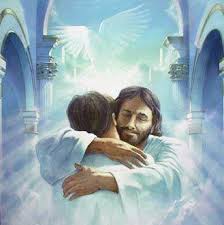 LỜI DẪN BÀI ĐƯỜNG HY VỌNGNhìn một vòng thế giới, rồi nhìn lại đất nước, quê hương, nhìn làng xóm rồi nhìn lại gia đình mỗi người, có thể thấy đang lấp lánh một màu xanh hy vọng, giữa bóng chiều tím thế gian và những tiếng than van khôn tả của chiến tranh, bạo động, đói nghèo, đau khổ…. Vâng, Lời Chúa Ki-tô là ánh sáng thắp lên niềm hy vọng ấy, niềm hy vọng bởi một tình yêu vô biên, tình yêu Thiên Chúa trong Chúa Ki-tô hiệp hành với dân Người, và dân người hiệp hành với Người và với nhau, hân hoan bước qua nỗi đau thương, sợ hãi, mà tiến vào cõi bình an với lòng tín thác.Ước gì các gia đình ngộ ra chân lý huyền nhiệm của Thiên Chúa: Đường đau khổ là đường đưa tới vinh quang. Và trong niềm tín thác vào Chúa Giê-su đau khổ và vinh quang, mỗi người, mỗi nhà sẽ cùng hát lên; “Bạn ơi, bước rộn ràng rộn ràng, lời ca vang trên đường, ta bước qua muôn ngàn nỗi đau thương. Bạn ơi, Chúa đồng hành đồng hành, dìu ta đi trên đường, đường đau khổ là đường đưa tới vinh quang”. Xin mọi người cùng hát với nhau ĐƯỜNG HY VỌNGĐƯỜNG HY VỌNGSáng tác: PM. Cao Huy Hoàng (Nha Trang 1978)Trình bày: Ban Hợp Xướng Trùng DươngPk1. Đường ta đi là con đường đau khổ. Đường đau khổ là đường tới vinh quang. Đường ta đi bước theo Đường Thập Tự: Sống cho đời, chết cho mọi người. Đường ta đi từ chân trời im lặng. Đường im lặng là đường tới thiên cung. Đường ta đi đắng cay còn nghìn trùng. Bước kiêu hùng, nhịp bước lên đườngĐK. Bạn ơi bước rộn ràng rộn ràng, lời ca vang trên đường, ta bước qua muôn ngàn nỗi đau thương.Bạn ơi, Chúa đồng hành đồng hành, dìu ta đi trên đường, đường đau khổ là đường đưa tới vinh quangPk2. Đường ta đi đầy muôn lời chê cười. Lời chê cười là lời lắm thương yêu. Đường ta đi đến quê trời rạng ngời. Chốn cao vời, chốn xa cuộc đời.Đường ta đi đầy muôn lời lăng mạ, lời vu vạ lời gian trá điêu ngoa. Đường ta đi cứ theo Lời Thật Thà. Chúa chính là Đường chúng ta đi.Pk3. Đường ta đi là con Đường Hy Vọng. Đường Hy Vọng là Đường Chúa Giê-su. Đường hân hoan giữa đêm dài mịt mù, Chúa với ta sống trong ngục tù. Đường ta đi là con Đường Hy Vọng. Đường Hy Vọng là đường Sống Tin Yêu. Đường hy sinh đắng cay dù còn nhiều. Hãy Hy Vọng nhịp bước lên đường.LỜI DẪN BÀI MỘT MÁI NHÀTháng 7 của gia đình STLC TV luôn mong ước mọi người được sống vui, nhờ vui sống Lời Chúa, và nhất là, vui sống Lời Chúa trong gia đình chúng ta. Bấy giờ, nhờ Lời Chúa, mái nhà trở nên mái ấm hạnh phúc. Gia đình là địa chỉ của tình yêu thương và niềm hy vọng. Mái nhà là cung điện vàng của Thiên Chúa ngự trị. Gia đình là khởi đầu việc hình thành một thiên đàng cho hôm nay và vĩnh cửu. Mái nhà là nơi phát sóng tình yêu và Tin Mừng của Thiên Chúa cho mọi người. Gia đình trở nên một cộng đoàn chứng nhân đức tin cậy mến. Vâng, Chúa cho con một mái nhà, ấm tình mẹ ấm tình cha. Chính vì ấm tình mẹ, ấm tình cha mà chúng ta có tất cả cuộc hiện hữu trên trần gian, và niềm hy vọng trùng phùng đoàn tụ trong Nước của Thiên Chúa, trong cõi sống đời đời.Xin lặng một thoáng đễ gẫm tình thương, nỗi vui, niềm hy vọng và hạnh phúc, rồi cùng cất lên lời ca: “Chúa cho con một mái nhà ấm tình mẹ ấm tình cha”. Tạ ơn Chúa, và cầu xin cho cha mẹ mãi là ánh sáng đức tin cậy mến, mãi sống Lời Chúa và soi chiếu cho cuộc đời chúng ta, con đường hạnh phúc bình an. MỘT MÁI NHÀ ST : PM CAO HUY HOÀNG TB : KIM THOA Lời bài hát MỞ: Chúa cho con một mái nhà ấm tình mẹ, ấm tình cha. PK1. Mẹ là dòng sông sữa ngon, dưỡng nuôi con trọn kiếp người, sữa ngọt nhờ cha gắng công, sớm khuya ra ruộng lên rừng. Chúa cho con một mái nhà ấm tình mẹ, ấm tình cha. PK2. Mẹ là lời ru thiết tha, giữa đêm mưa lạnh gió lùa. Canh chầy nhịp theo võng đưa, có cha yêu cùng ơi à. Chúa cho con một mái nhà ấm tình mẹ, ấm tình cha. ĐK: Xin Chúa thương đời mẹ, một đời vì yêu thiết tha. Xin Chúa thương đời cha, tàn tạ theo tháng theo ngày. Đoàn con nay xin Chúa, chúc lành cho mẹ cha. Sống yên vui chan hòa, tình yêu Chúa luôn đậm đà. PK3. Mẹ là vầng trăng sáng soi, thắp đêm con học chữ tình. Mắt nhìn nụ cười thắm xinh, bóng cha trong con in hình. Chúa cho con một mái nhà ấm tình mẹ, ấm tình cha. PK4. Mẹ là lời kinh khúc ca, lưỡi con vang lời cảm tạ, Chúa đã vì yêu thiết tha, nối tim cha hòa tim mẹ. Chúa cho con một mái nhà ấm tình mẹ, ấm tình cha ĐKPK5. Mẹ là hạt sương sớm mai, có kim cương nào sánh bằng, dẫu rằng hạt sương chóng phai, Chúa yêu cha đã ban tặng. Chúa cho con một mái nhà ấm tình mẹ, ấm tình cha. ĐKĐỂ KẾT: Chúa cho con một mái nhà ấm tình mẹ, ấm tình cha. Chúa cho con một mái nhà ấm tình mẹ, ấm tình cha.NGUYỆN HỨASi mê một áng trần gianÁnh phù vân dọi tơ vàng hào hoaChưa tìm cho đặng lối raCòn trong ngục thất tưởng là khôn ngoanNgoài kia lệ nến hai hàngÁo quan mở nắp khói nhang ngút trờiChờ tiễn đưa, qua cõi đờiPhù vân bỏ lại giữa vời vợi xaHết rồi thưở mộng kiêu saTiêu điều hương phấn ngọc ngà hồng duyênChỉ còn cõi lạnh lùng riêngLời ru giun dế đắng miền bụi bayKiếp người có một tương laiAi rồi cũng phải tàn phai kiếp ngườiĐi về đâu giữa chơi vơiSao lòng chưa dứt thói đời tham lamSi mê đời, tự biệt giamTrong lòng mối mọt đến ngàn năm sau!Chúa buồn chẳng thấy con đâuHồng ân Cứu Độ lẽ nào uổng côngTừ nay nguyện hứa một lòngMến yêu Thiên Chúa khát mong Nước TrờiCó chi một chút trên đờiSẻ chia tất cả cho người, vì yêuả giang hồ, 31-7-2013BÀN TAY TRẮNGVới anh, em cũng là phù vânBóng mây che ngang đời anh một thưởChỉ một thưở ngắn như là nỗi nhớDù có thể là một nỗi nhớ ngàn nămVới em, anh cũng là phù vânChút bụi phàm trần cay xè đôi mắt lệChỉ một thưở lao xao như bọt bểDẫu chút lao xao khe khẽ ngàn nămTất cả chúng ta là phù vânThoáng hồng nhan tàn dần trong tiếc nuốiNgày chưa qua đi, đêm vội vàng ập tớiSắc hương nào còn mới mãi ngàn năm?Phù vân! Tất cả là phù vân! (Gv 1, 2)Tưởng hạt bụi trần không bao giờ thức dậyNào ngờ đâu bụi trần nên lộng lẫyNhờ Con Chúa Trời xuống làm bụi dương gian (Cl 3,1)Cho chúng ta niềm hy vọng huy hoàngTất cả mọi sự phù vân là tan tácNhưng hạt bụi người cũng một chiều tận mạtĐể sớm mai cùng vang hát hiển vinhVì có Giê-su, hạt bụi của Thiên ĐìnhVòng tay đón bụi ân tình nồng thắmBụi đẹp lắm bởi một đời thấm đẫmMáu hy sinh ơn cứu độ của NgườiBởi một đời mang ước vọng tinh khôiKhông tham lam của phù vân hư nát Giữ trong trắng linh hồn và thân xácNên cung điện vàng, cho Chúa mà thôiXin cho người, cho em, cho tôiBàn tay trắng giữa cuộc đời ham nắm níuBàn tay trắng vươn lên trời nũng nịuChúa là nguồn vui, vĩnh cửu đời con!  ả giang hồ, 31-7-2013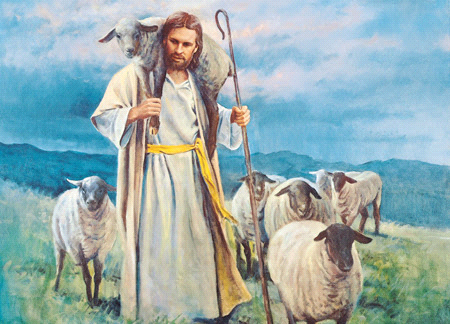 HƯỚNG TỚI MỘT HỘI THÁNH HIỆP HÀNHHiệp Thông – Tham Gia – Sứ VụMời nghe ở link:https://www.youtube.com/channel/UCZoH842rgvrgdUuoiXXdKfwhoặc vào Google, đánh chữ: Sống Theo Lời Chúa TVPM. CAO HUY HOÀNGTHÁNG 07–20240989774007pmcaohuyhoang@yahoo.compmcaohuyhoang@gmail.com(đã ký)+ Giuse Đỗ Mạnh Hùng
Giám mục Giáo phận Phan Thiết
Tổng Thư ký HĐGM Việt Nam(đã ấn ký)+ Giuse Nguyễn Năng
Tổng Giám mục TGP Sài Gòn - Tp. Hồ Chí Minh
Chủ tịch HĐGM Việt Nam